Талас облустук мамлекеттик статистика башкармалыгыТаласское областное управление государственной статистики____________________________________________________________ТАЛАС ОБЛУСУНУНСОЦИАЛДЫК – ЭКОНОМИКАЛЫК АБАЛЫСОЦИАЛЬНО - ЭКОНОМИЧЕСКОЕ ПОЛОЖЕНИЕТАЛАССКОЙ  ОБЛАСТИүчтүн айы-кулжа айларыянварь-июньАйлык чыгарылышМесячная публикация2018-жг. Талас ш.М А З М У Н УС О Д Е Р Ж А Н И ЕТалас облусунун негизги социалдык-экономикалык  көрсөткүчтөрү  / Основные социально-экономические показатели Таласской области.	6ТУРУКТУУ СЕКТОР / РЕАЛЬНЫЙ СЕКТОР	8МАМЛЕКЕТТИК  СЕКТОР / ГОСУДАРСТВЕННЫЙ СЕКТОР	35ТЫШКЫ СЕКТОР / ВНЕШНИЙ СЕКТОР	37СОЦИАЛДЫК  СЕКТОР / СОЦИАЛЬНЫЙ  СЕКТОР	40ТИРКЕМЕЛЕР / ПРИЛОЖЕНИЯ	43 ТУРУКТУУ  СЕКТОР / РЕАЛЬНЫЙ  СЕКТОР	44МАМЛЕКЕТТИК  СЕКТОР / ГОСУДАРСТВЕННЫЙ СЕКТОР	51ТЫШКЫ СЕКТОР / ВНЕШНИЙ СЕКТОР	55СОЦИАЛДЫК  СЕКТОР / СОЦИАЛЬНЫЙ  СЕКТОР	591 2018-ж. үчтүн айы - бугу айлары / январь-май 2018 г.2 2018-ж. үчтүн айы - бугу айлары 2017-ж. үчтүн айы - бугу айларына карата / январь-май 2018г. к январю-маю 2017 г.3 2017-ж. үчтүн айы - бугу айлары 2016-ж. үчтүн айы - бугу айларына карата / январь-май 2017 г. в % к  январю-маю 2016 г.ТУРУКТУУ СЕКТОРРЕАЛЬНЫЙ СЕКТОР(тонн)1 Чакан ишканаларды кошпогондо.1 Не включая средние предприятия.МАМЛЕКЕТТИК СЕКТОРГОСУДАРСТВЕННЫЙ СЕКТОРТЫШКЫ СЕКТОРВНЕШНИЙ СЕКТОРВалюталардын курсуКурсы валют СОЦИАЛДЫК СЕКТОРСОЦИАЛЬНЫЙ СЕКТОРТалас облустук мамлекеттик статистика башкармалыгынын жетекчисиРуководитель Таласскогообластного управлениягосударственной статистики								                           Бараков Б.А.ТИРКЕМЕЛЕР ПРИЛОЖЕНИЯТУРУКТУУ СЕКТОР - РЕАЛЬНЫЙ  СЕКТОР		МАМЛЕКЕТТИК СЕКТОР - ГОСУДАРСТВЕННЫЙ СЕКТОРТЫШКЫ СЕКТОР - ВНЕШНИЙ СЕКТОРСОЦИАЛДЫК СЕКТОР - СОЦИАЛЬНЫЙ  СЕКТОР№1 график. Калктын табигый кыймылы                                                                График №1. Естественное движение населенияНАЦИОНАЛЬНЫЙ СТАТИСТИЧЕСКИЙ КОМИТЕТ КЫРГЫЗСКОЙ РЕСПУБЛИКИАНКЕТАпо определению потребностей пользователей в статистической информацииУважаемый пользователь статистической информации,	Национальный статистический комитет Кыргызской Республики в целях улучшения качества предоставляемой статистической информации и максимального удовлетворения потребностей всех категорий пользователей предлагает Вам ответить на наши вопросы:	Удовлетворяет ли Вас данная публикация ?	Какие показатели хотели бы видеть в настоящей публикации ?	Мы будем очень признательны и благодарны, если Вы сообщите нам о недостатках в нашей работе или выскажите свои замечания и предложения по улучшению или оптимизации нашей деятельности в области статистики. Ваше мнение крайне важно для нас и будет обязательно рассмотрено.	Свои пожелания и рекомендации просим сообщить по chturdubaeva@stat.kg, или на Веб-сайте Нацстаткома www.stat.kg. (рубрика «обратная связь»)____________________________________________________________________________________________________________________________________________________________________________________________________________________________________________________________________________________________________________________________________________________________________________________Заранее благодарим вас за сотрудничество.Кыргыз Республикасынын Улуттук статистика комитетиНациональный статистический комитет Кыргызской Республики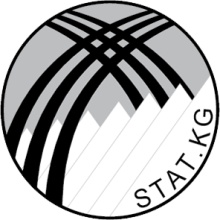 Талас облустук мамлекеттик статистика башкарлыгыТаласское областное управлениегосударственной статистикиТалас облусунун социалдык-экономикалыкабалыСоциально-экономическое положение  Таласской областиРедакциялык-басмалык Кенеш:Редакционный Совет:Төрага-Бараков Б.А.ПредседательМүчөлөр:-Султанов Н.Б.Члены:-Нармырзаева З.-Егорова А.П.-Нартаева А.К.-Данько В.В.-Абдыбачаева Н.-Кыдыралиева А.-Турсунова М.-Данько А.А.Ушул басылмага байланыштуу суроолор боюнча төмөнкү дарекке кайрылыныздар: 
Талас ш.,  Омурбеков көчөсү, 317; телефон: 5-28-64, Факс 5-26-91e-mail: talas@stat.kgТалас облустук  мамлекеттик статистика башкармалыгы Для информации, связанной с этой публикацией, обращайтесь:по адресу: г.Талас ул. Омурбекова 317телефон: 996 (3422) 5-28-64 факс: 996 (3422) 5-26-91
e-mail: talas@stat.kgТаласское областное управление государственной статистикиТалас облусунун социалдык-экономикалык абалы басылмасы оперативдүү маалыматтардын 2018-жылдын үчтүн айы-кулжа айларындагы өлкөнүн экономикасынын абалын реалдуу, мамлекеттик, каржылык, тышкы жана социалдык секторлор менен кошо талдоону камтыйт. Тиркемелерде толук статистикалык таблицалар берилди. Мурунку жылдары жарыяланган көрсөткүчтөрдүн ордуна, такталган маалыматтар берилди. Ай сайын чыгарылат.Социально-экономическое положении Таласской  области  содержит анализ положения области в январе-июне 2018 года, на основе оперативных данных, включая реальный, государственный, финансовый, внешний и социальные секторы. В приложения приведены подробные статистические таблицы, по ряду показателей за предыдущий год приводятся уточненные данные, отличные от ранее опубликованных. Выпускается ежемесячно.Тиражы: 5 нуска.Тираж: 5 экз.Басылма магниттик дискеталарда да бар.Публикация имеется также на магнитных носителях.Статистикалык маалыматтарды жалпыга маалымдоо каражаттарында жана илимий эмгектерде пайдаланган учурда маалымат тармактарына, кагазда, магниттик жана башка алып жүрүүчүлөрдө таратканда, пайдалануучулар алардын булагын көрсөтүүгө милдеттүү (Кыргыз Республикасынын «Мамлекеттик статистика жөнүндө» Мыйзамынын 17-статьясы). При использовании статистических данных в средствах массовой информации и научных трудах, распространении в информационных сетях, на бумажных, магнитных и иных носителях пользователи обязаны ссылаться на их источник (ст. 17 Закона о государственной статистике).Бул басылманын маалыматтарын жанылоонун акыркы күнү: 2018-ж. 15 – теке айы. 	Последний день обновления данных настоящей публикации: 15 июля 2018 г.Шарттуу белгилер:Условные знаки:-кубулуш болгон эмес / явление отсутствует...маалымат жок / данных не имеется0,0анча чоң эмес өлчөм / незначительная величинаЖыйынтыктын кошулган суммалардан бир аз айырмасы, алардын тегеректелиши менен түшүндүрүлөт.Незначительные расхождения итога от суммы слагаемых объясняются округлением данных. В отдельных случаях сумма показателей на районном (городском) уровне не равняется итогу в целом по области.1-таблица: Негизги социалдык-экономикалык  көрсөткүчтөрТаблица 1: Основные социально-экономические показатели2018-ж.үчтүн айы-кулжа айлары / Фактически вянваре-июне 2018 года2018-ж. үчтүн айы-кулжа айлары 2017-ж.үчтүн айы-кулжа айларына карата пайыз менен / январь-июнь 2018г. в % к январю-июню 2017 г.Маалымдоо:2017-ж.үчтүн айы-кулжа айлары 2016-ж. үчтүн айы-кулжа айларына карата пайыз менен/ Справочно:январь-июнь 2017 г. в % к январю-июню 2016 г.Туруктуу калктын саны (кулжа айынын башына карата), миң адам (алдын ала маалыматтар)260,8101,6101,4Численность постоянного населения, тыс. человек (на 1 июня 2018 г.) (предварительные данные)Экономикалык индикаторлорЭкономические индикаторыӨнөр жай продукциясынын  көлөмү, миң. сом.660,8104,8106,3Объем промышленной  продукции - всего, млн.сомАйыл чарба, аңчылык жана токой чарба продукциясынын дүң чыгарылышы, млн. сом3192,5100,2100,7Валовой выпуск продукции сельского хозяйства  (в действующих ценах), млн. сомовАйыл чарба продукциясынын көлөмү,  миң тоннаОбъем производства сельскохозяйственной продукции во всех категориях хозяйств,  тыс. тонн Эт (тирүүлөй салмакта)11,9100,5100,7Мясо (в живой массе)Сүт34,099,2100,3МолокоЖумуртка, млн даана12,1101,6102,4Яйца, млн. штукЖүн1,5100,9102,3ШерстьДан – бардыгы (иштелгенден кийинки салмакта, дан буурчаксыз)---Зерно (без зернобобовых, в весе после доработки), тыс.тоннДан буурчак өсүмдүктөр (иштелгенден кийинки салмакта)---Зернобобовые (в весе после доработки), тыс.тоннКартошка1,2100,2101,3Картофель, тыс. тоннЖашылча1,0102,6111,3ОвощиМөмө-жемиштер0,2101,0104,6Плоды и ягодыНегизги капиталга
инвестициялар, млн. сом2394,3124,0112,5Общий объем инвестиций в основной капитал по всем источникам финансирования,  млн. сомРеспубликалык бюджеттен негизги капиталга инвестициялар, млн. сом567,65,3 раз72,3Инвестиции в основной капитал за счет средств Республиканского бюджета, млн. сомовИшке киргизилген турак-жай, миң кв. м.25,3114,794,5Ввод в действие жилья, тыс. кв. мЖүк ташуу көлөмү, миң тонна342,7101,8101,5Объем перевозок грузов автомобильным транспортом, тыс. тоннЖүргүнчүлөрдү ташуу көлөмү, миң пассаж. км.115902,4101,6101,9Пассажирооборот автомобильного транспорта, тыс. пассажиро-километровСоода, автомобилдерди, турмуш-тиричилик буюмдарын жана жеке керектелүүчү нерселерди оңдоо, млн. сом4237,8103,7111,2Торговля, ремонт автомобилей и изделий домашнего пользования млн. сомМейманканалар, ресторандар, барлар, ашканалар ж.б., млн. сом128,4104,9103,8Гостиницы и рестораны, бары, столовые и др., млн. сомРыноктук кызмат көрсөтүүнүн көлөмү, млн. сом5069,9103,4108,6Объем рыночных услуг, млн. сомСоциалдык индикаторлорСоциальные индикаторыБир кызматкердин номиналдык, орточо айлык эмгек акысы, сом12105,51110,92105,93Номинальная среднемесячная заработная плата одного работника, сомКатталган жумушсуздардын саны, адам3046121,098,5Численность официально зарегистрированных безработных человекӨНӨР ЖАЙ.  Өнөр жай ишканалары тарабынан ушул жылдын үчтүн айы-кулжа айларында 660,8 млн. сомдук продукция өндүрүлдү,  2017 – жылдын үчтүн айы-кулжа айларынын аягына карата физикалык көлөмдүн индекси – 104,8 пайызды, отун-энергетикалык ишканаларын эсепке албаганда – 359,4 млн. сомду же 110,7 пайызды түздү. 2018-жылдын  кулжа айында өнөр  жай өндүрүшүнүн  өндүрүлгөн продукциясынын көлөмү  93,6 млн. сом,  2017-жылдын кулжа  айынын аягына карата физикалык көлөмдүн индекси 85,4 пайызды, отун-энергетикалык ишканаларын эсепке албаганда – 71,2 млн.сом. же  80,8 пайызды түздү.ПРОМЫШЛЕННОСТЬ. В январе-июне 2018 года  промышленными предприятиями произведено продукции в действующих ценах на 660,8 млн. сомов,  индекс физического объема промышленной продукции к соответствующему периоду 2017 года  составил 104,8 процента, без учета предприятий электроэнергетики – 359,4 млн. сомов или 110,7 процента. В июне 2018 года произведено промышленной продукции на сумму 93,6 млн. сомов, индекс физического объема к июню 2017 года составил  85,4 процента, без  учета предприятий электроэнергетики  71,2 млн. сомов или  80,8 процента.Ушул үчтүн айы-кулжа  айларында өнөр  жай өндүрүшүнүн чарба жүргүзүүчү субъектилери тарабынын физикалык көлөмүнүн өсүүсүн 2017 жылга салыштырмалуу  Кара-Буура району – 118,7 пайызга, Талас районунда – 102,3 пайызга аткарган.  Рост объемов промышленного производства (по индексу физического объема) в январе-июне текущего года по сравнению с 2017 годом обеспечен хозяйствующими  субъектами  Кара-Бууринского района на – 118,7 процента, Таласского района – 102,3 процента.  2-таблица: 2018-ж. үчтүн айы-кулжа айларында Талас облусунун аймактары боюнча  Таблица 2:                      по территории:үчтүн айы-кулжа айларына  январь-июньүчтүн айы-кулжа айларына  январь-июнь2018-ж. үчтүн айы- кулжа  айлары 2017- ж.үчтүн айы- кулжа  айларына % менен / 2018  г. в %  к 2017г. (индекс физического объема, в процентах)  201720182018-ж. үчтүн айы- кулжа  айлары 2017- ж.үчтүн айы- кулжа  айларына % менен / 2018  г. в %  к 2017г. (индекс физического объема, в процентах)  Талас облусу603706,8660795,9104,8Объем производства промышленной продукции – всего по области (тыс. сомов) анын ичинде  райондор боюнчав том числе районыКара-Буура району 73215,9144530,6118,7Кара-Бууринский район Бакай-Ата району6194,85106,589,4Бакай-Атинский районМанас району7472,87360,586,9Манасский районТалас району2428,73463,1102,3Таласский районТалас шаары   514394,6500335,295,0 Город ТаласӨнөр – жай өндүрүшүнүн көлөмү Манас районунда – 86,9 пайызга, Бакай-Ата – 89,4 пайызга  жана Талас шаарынын электр энергиясын эсепке алуу менен – 95,0 пайызды (электр энергиясын эсепке албаганда – 94,7 пайыз түзүп) өнөр  жай өндүрүшүнүн  көлөмүн  төмөндөп кеткен.    Не обеспечен рост объема промышленного производства хозяйствующими субъектами Манассакого района – 86,9 процента, Бакай-Атинского района – 89,4 процента и  города Талас с учетом энергетики – на 95,0 процента (без учета энергетики –  на  94,7 процента). 3-таблица: Тамак – аш азыктарынын негизги түрлөрүн чыгаруу төмөндөгүдөй:Таблица 3: Производство важнейших видов пищевой промышленности характеризуется следующими данными.Өндүрүлдү / ПроизведеноӨндүрүлдү / Произведено2018-жылдын үчтүн  айы- кулжа   айлары   2017- жылдын үчтүн  айы– кулжа   айларына   пайыз м\н / Январь-июнь 2018 г. в %  к январю-июню  2017 г2017- ж.үчтүн айы- кулжа    айлары / Январь-июнь 2017 г. 2018 -ж. үчтүн айы-кулжа     айлары / Январь-июнь 2018 г.  2018-жылдын үчтүн  айы- кулжа   айлары   2017- жылдын үчтүн  айы– кулжа   айларына   пайыз м\н / Январь-июнь 2018 г. в %  к январю-июню  2017 гКолбаса азыктары  20,120,6102,5Колбасные изделия  Эт жана тамак-аш субпродуктылары191,0214,2112,1Мясо и пищевые субпродуктыБардык түрдөгү чалган май448,7504,7112,5Масло сливочное всех видовСырлар353,5356,7100,9Сыры твердые и полутвердыеСүт жана камкаймак коюлтулган түрү437,0637,8145,9Молоко и сливки в твердых формахНан296,4286,996,8Хлеб свежийКесме жана лапшанын түрлөрү18,614,075,3Макароны, лапша и изделия мучные аналогичныеКондитердик азыктар75,571,795,0Кондитерские изделияДан эгиндеринен даярдалган ун1140,31124,798,6Мука из зерновых культурөсүмдүк майы12,812,8100,0Масло растительноеАлкоголсүз суусундуктар мин. л.0,00,00,0Безалкогольные напитки, тыс. л.Ал эми тамак-аш продукталырын өндүрүүдө  өнөр жайында өсүш болууда.              Рост объемов промышленной продукции наблюдался в производстве пищевых продуктов. Сүт азыктарынын өндүрүлүшүнүн  физикалык көлөмүнүн индекси  117,7 пайызды түздү. Индекс физического объема по производству молочных продуктов составил 117,7 процента. Текстиль жана тигүү өндүрүшү  үстүбүздөгү жылдын үчтүн айы-кулжа   айларында  684,4 мин.сомго тейлөө көрсөттү, өткөн жылдын тийиштүү мезгилине салыштырмалуу өндүрүлгөн продукциянын  физикалык көлөмүнүн  индекси – 111,9 пайызды түздү.В текстильном и швейном производстве в январе-июне текущего года оказано услуг промышленного характера на 684,4 тыс. сомов, индекс физического объема произведенной продукции к уровню соответствующего периода предыдущего года составил 111,9 процента.4-таблица: 2017-ж үчтүн айы – кулжа айларында Талас облусунда  экономикалык ишмердиктин түрлөрү боюнча өнөр  жай продукцияларынын өндүрүү көлөмү Таблица 4: Объем промышленной продукции по видам экономической деятельности Таласской области  за январь-июнь  2018 года.Өндүрүлгүн далили, мин. сом. / Фактически произведено, тыс. сом.Өндүрүлгүн далили, мин. сом. / Фактически произведено, тыс. сом.2018 - ж. отчеттук айына  физ. индекстин көлөмү. / Индекс физ. объема за отчетный месяц текущего года, %  2018 - ж. Башынан баштап физ. индекстин  көлөмү / Индекс физ. объема с начала  текущего года, %                                  Отчеттук айга / За  отчетный месяцОтчеттук жылдын башынан баштап / За период с начала отчетного  года2018 - ж. отчеттук айына  физ. индекстин көлөмү. / Индекс физ. объема за отчетный месяц текущего года, %  2018 - ж. Башынан баштап физ. индекстин  көлөмү / Индекс физ. объема с начала  текущего года, %                                  Баардыгы93572,6660795,985,4104,8Промышленность всегоТоо кен казуу өнөр  жайы0,0741,90,00,0Горнодобывающая промышленностьПайдалуу кендерди чыгаруу, жаккыч-энергетикалык кендерден башка0,0741,90,00,0Добыча  прочих полезных ископаемых , кроме топливно-энергетическихИштетүү өнөр жайы70021,8344744,480,4111,8Обрабатывающая промышленностьТамак аш азыктарын өндүрүү, ичимдиктер менен, тамекини кошкондо66060,7333696,081,0113,4Производство пищевых продуктов, включая напитки и табакаТекстиль жана тигүү өнөр жайы133,4684,4110,6111,9Текстильное и швейное производствоЖыгачты иштетүү жана жыгачтан буюмдарды чыгаруу1067,41622,3102,5123,6Обработка древесины и производство изделий из дереваЦеллюлоза-кагаз өндүрүшү, басма ишмердиги194,81425,1122,2107,5Целюлозно-бумажное производство,издательская деятельностьРезина жана пластмасса буюмдарын, 202,51128,777,890,3 Производство резиновых и пластмассовых изделийБашка металл эмес минералдык продуктыларынын өндүрүшү. 1774,43342,851,849,4Производство прочих неметаллических изделийөнөр жайдын калган тармактары588,62845,1138,8105,1Прочие отрасли производстваЭлектр энергиясым, газ менен сууну өндүрүү жана  бөлүштүрүү23550,8315309,6112,597,1Производство и распределение электроэнергии, газа и воды, сбор отходовӨнөр жай өндүрүшүнүн жалпы көлөмүнүн ичинен үчтүн айы- кулжа  айларында 2018-ж эн чон салыштырма салмакты иштетүү  электр энергиясынын, газ менен суунун өндүрүү жана бөлүштүрүү 52,2 пайызды, иштетүү өнөр жайы 46,7 пайызды түздү.В структуре промышленного производства доля продукции горнодобывающей промышленности в январе-июне 2018 года составляла 0,1 процента, обрабатывающей промышленности – 52,2, производства и распределения электроэнергии, газа и воды – 46,7 процента.Үчтүн айы-кулжа айларында 2018-ж каржылоо булактары боюнча негизги  өнөр  жай продукцияларын өндүрүү көлөмү. (жалпы көлөмгө карата пайыз менен)Структура промышленного производства по  видам экономической деятельности в январе-июне  2018 года(в процентах к общему объему производства.)Айыл чарба, токой чарба жана балык уулоочулук. Айыл чарба, аңчылык, токой чарба жана балык чарбачылыгы осүмдүктөрүнүн дүң өндүрүлүшү 2018-жылдын үчтүн айы-кулжа айларында 3192,5 млн. сомду түзүп, физикалык көлөмдүн индекси өткөн жылдын тийиштүү мезгилине салыштырмалуу 0,2 пайызга көбөйгөн.Сельское хозяйство, охота, лесное хозяйство и рыболовство. Валовой выпуск продукции сельского хозяйства, охоты, лесного хозяйства и рыболовства в январе-июне 2018г. составил 3192,5 млн. сомов, при этом индекс физического объема по сравнению с соответствующим периодом прошлого года увеличился на 0,2 процента. Өндүрүштүн жалпы айыл чарба  азыктарынын өндүрүш көлөмүнүн ичинен мал чарбачылыкка – 78,0  (2489,7 млн. сом), талаачылыкка – 12,5 (399,5 млн.сом) тейлөө көрсөтүүгө – 9,2 (292,4 млн. сом), анчылык жана токой чарбасынын үлушунө - 0,3 пайыз (10,9 млн. сом) туура келди.Из общего объема производства на долю животноводства приходится 78,0 процента (2489,7 млн. сомов), растениеводству – 12,5 (399,5 млн.сомов) услуг – 9,2 (292,4 млн. сомов), охоты и лесного хозяйства – 0,3 процента (10,9 млн. сомов).Облуста аймагында айыл чарба өсүмдүктөрүн себүү иштери аяктап, түшүм жыйноо башталды. 2018-жылы  айдап себүүнүн жыйынтыгы менен айыл чарба өсүмдүктөрүнүн себүү аянты 106,1 миң гектарды түзүп, өткөн жылга  салыштырмалуу 967 гектарга же 0,9 пайызга көбөйгөн. В области завершился посев сельскохозяйственных культур, и проходят работы по подготовке уборки урожая. В 2018г. посевная площадь сельскохозяйственных культур составила 106,1 тыс. гектаров и увеличилась по сравнению с прошлым годом на 967 гектаров, или на 0,9 процента.  Питомниктер, көп жылдык дарактар жана гүлдөр үчүн пайдаланылган айдоо аянты  661 гектар болду (айдоонун 0,6 пайызы), ал эми пайдаланылбаган айдоо жерлер 11,3 миң гектарды же бардык айдоо аянтынын 9,6 пайызын түзгөн.При наличии 661 гектаров многолетних насаждений и питомников (0,6 процента пашни), а неиспользованная площадь пашни составила 11,3 тыс. гектаров (9,6 процента от площади пашни).5-таблица: 2018-ж. Түшүмү үчүн айыл чарба өсүмдүктөрүнүн түрлөрү боюнча себүүсү Таблица 5: Посевная площадь сельскохозяйственных культур под урожай 2018г. Себилди- бардыгы, гектар Засеяно под урожай – всего, гектаровСебилди- бардыгы, гектар Засеяно под урожай – всего, гектаров(+,-)2017-ж. аянтына(+,-)к площади 2017г.2018-ж. пайыз менен 2017-ж. карата2018г. в процентах к 2017г2017-ж 2017г.2018-ж 2018г.(+,-)2017-ж. аянтына(+,-)к площади 2017г.2018-ж. пайыз менен 2017-ж. карата2018г. в процентах к 2017гБардык себүү аянты:105180106147100,9967Вся посевная площадь:Дан өсүмдүктөрү (дан буурчаксыз)131051178689,9-1319Зерновые культуры (без зернобобовых)  буудай5809511288,0-697  пшеница  арпа2770225381,3-517  ячмень  башка дан өсүмдүктөрү181583,3-3  прочие зерновые  дандык жүгөрү4504440697,8-98  кукуруза на зерноДан буурчак өсүмдүктөрү5483657138104,22302Зернобобовые культурыМай өсүмдүктөрү700872124,6172Масличные культурыКант кызылчасы448544121,496Сахарная свеклаКартошка134191318198,2-238КартофельЖашылча39364214107,1278ОвощиБакча өсүмдүктөрү5087174,037Бахчи продовольственныеТоют өсүмдүктөрү186861832598,1-361Кормовые культуры2018-жылкы себүү аянтында дан өсүмдүктөрү, картөшкө жана тоют өсүмдүктөрүнөн башка топтордо өсүш байкалат. Дан өсүмдүктөрү 11,8 миң гектар себилип, былтыркы жылдан 1,3 миң гектарга же 10,1 пайызга азайган. Дан эгиндеринин ичинен негизинен буудайдын (12,0 пайыз) жана арпанын (18,7 пайыз) себүү аянты азайган. В текущем году посевные площади по многим группам сельскохозяйственных культур наблюдается увеличение, кроме зерновых, кормовых культур и картофеля. Так, зерновыми культурами засеяно 11,8 тыс. гектаров, что меньше прошлогоднего уровня на 1,3 тыс. гектаров (или на 10,1 процента). Это произошло за счет сокращения посевной площади всей пшеницы (озимая и яровая) – на 0,7 тыс. гектаров (на 12,0 процента) а также ячменя – на 0,5 тыс. гектаров (на 18,7 процента). Себүү аянтынын көп бөлүгүн мурдагыдай эле дан буурчак өсүмдүктөрү ээледи – 53,8 пайыз же 57,1 миң гектар. Былтыркы жылга салыштырмалуу аталган өсүмдүк аянты 4,2 пайызга же 2,3 миң гектарга көп себилген.Большая часть посевных площадей по-прежнему сосредоточена на зернобобовых культурах – 53,8 процента от общей посевной площади занимают именно эти культуры (57,1 тыс. гектаров). По сравнению с прошлым годом посевная площадь зернобобовых культур увеличилась на 4,2 процента или 2,3 тыс. гектаров.Азык-түлүк коопсуздугун камсыздоодо кант кызылчасы маанилүү өсүмдүктөрдүн бири десек жаңылышпайбыз, 2018-жылы облусубузда кант кызылчасы 0,5 миң гектар аянтка себилип, былтыркы жылдан 21,4 пайызга жогорулады.  В текущем году произвели посев сахарной свеклы на площади 0,5 тыс. гектаров, что больше прошлогоднего периода на 21,4 процента.Май өсүмдүктөрүнүн себилген аянты 0,9 миң гектар болуп, 0,2 миң гектарга же 24,6 пайызга көп болду.2017-жылга салыштырмалуу картөшкөнүн себилген аянты 0,2 миң гектарга же 1,8 пайызга азайып, 13,2 миң гектарды түздү. Посевная площадь масличных культур составила 0,9 тыс. гектаров и увеличилась на 0,2 тыс. гектаров (на 24,6 процента) по сравнению с 2017г. Уменьшилась посевная площадь картофеля на 0,2 тыс. гектаров (на 1,8 процента), которая составила 13,2 тыс. гектаров, на уменьшение посевных площадей данной культуры повлияли низкие рыночные цены, сложившиеся осенью и зимой прошлого года, а также земледельцы предпочитают возделывать более рентабельную культуру, например, такие как фасоль и т.д.Өткөн жылга салыштырмалуу жашылчанын себүү аянты 0,3 миң гектарга же 7,1 пайызга кобөйүп 4,2 миң гектар болду, негизинен Манас районун дыйкандарынын эсебинен, себилген баардык жашылчалардын 62,4 пайызы  Манас районунда себилген. Азыктык бакча өсүмдүктөрү 87 гектарга себилип, 2017-жылга салыштырмалуу 74,0 пайызга көбөйгөн. Посевная площадь овощных культур увеличилась на 0,3 тыс. гектара (на 7,1 процента больше) и составила 4,2 тыс. гектаров, в основном за счет Манасского района, где посев под овощные культуры увеличилась на 12,0 процента.  Продовольственными бахчами засеяно 87 гектаров, что на 74,0 процента больше прошлогоднего периода. Тоют өсүмдүктөрүнүн себүү аянты 0,4 миң гектарга азайып 18,3 миң гектарды түздү. Посевная площадь кормовых культур сократилась на 0,4 тыс. гектаров (на 1,9 процента) и составила 18,3 тыс. гектаров. Облуста айыл чарба өсүмдүктөрүнүн айрым түрлөрүн жыйноо иштери башталды.2018-жылдын кулжа айынын аягына карата казылган картошканын аянты 85 гектарды түзүп 1153,6 тонна, же  өткөн жылдагыдан 100,1 пайызга көп түшүм  алынган.Башка жашылча-жемиш өсүмдүктөрүнөн  69 гектар аянттан түшүм жыйналып 985,7 тонна болду, (же 102,6 пайызга көп),   202 тонна мөмө-жемиштери жыйналып,  өткөн жылдын ушул мезгилине салыштырмалуу  101,2 пайызга көбөйгөн.В области началась уборка сельскохозяйственных культур.На конец июня 2018г. убрано картофеля с площади 85 гектара и накопано 1153,6 тонны, что на 100,1 процента больше уровня прошлого года.  Кроме того, овощных культур убрано с площади 69 гектаров и собрано 985,7 тонн, что на 102,6 процента больше,  в том числе собрано овощей с защищенного грунта 3,0 тонны. Плодово-ягодных культур собрано 202 тонн, что на 101,2 процента больше, чем на соответствующую дату прошлого года.Быйылкы жылдын үчтүн айы-кулжа айларында өткөн жылдын тийиштүү мезгилине караганда мал чарбасынын  негизги түрлөрүн өндүрүү көлөмүн алсак эт, жумуртка жана жүн өндүрүү өсүш менен жыйынтыкталды. В январе-июне т.г., по сравнению с соответствующим периодом прошлого года, объемы производства основных видов животноводческой продукции увеличились, кроме молока. 1-график: Бардык түрдөгү чарбалардан мал чарба азыктарын өндүрүүсү(мурунку жылдын тийиштүү айларына карата пайыз менен)График 1: Производство продуктов животноводства в хозяйствах всех категорий(в процентах к соответствующему месяцу прошлого года)6-таблица: 2018-жылдын   үчтүн-кулжа айларында облустун аймактары боюнча мал чарбасынын негизги азыктарынын өндүрүлүшүТаблица 6. Производство основных продуктов животноводства по территории в январе-июне 2018г.Өндурүлгөн эт (тирүүлөй салмакта) / Скот и птица на убой (в живом весе) Чийки сүт / Молоко сыроеЖүн, физикалык салмакта /ШерстьЖүн, физикалык салмакта /ШерстьЖумурткамиң даана / Яйца, тыс. штукТонна мененТонна мененТонна мененТонна менен                                   Тонн                                   Тонн                                   ТоннТалас Облусу11929340061478147812099Таласская областьанын ичинен:в том числе:Бакай-Ата району263674473053052544Бакай-Атинский районКара-Буура району328389124894894187Кара-Бууринский районМанас району235468561941943025Манасский районТалас району3474101974754752047Таласский районТалас шаары1825941515296г. ТаласӨткөн  жылдын  тийиштүү  мезгилине салыштырмалуу пайыз  мененӨткөн  жылдын  тийиштүү  мезгилине салыштырмалуу пайыз  мененӨткөн  жылдын  тийиштүү  мезгилине салыштырмалуу пайыз  мененӨткөн  жылдын  тийиштүү  мезгилине салыштырмалуу пайыз  мененВ процентах к соответствующему периоду предыдущего годаВ процентах к соответствующему периоду предыдущего годаВ процентах к соответствующему периоду предыдущего годаТалас облусу100,599,2100,9100,9101,6Таласская областьанын ичинен:в том числе:Бакай-Ата району100,594,5100,3100,3101,3Бакай-Атинский районКара-Буура району100,4100,3101,0101,0101,2Кара-Бууринский районМанас району100,6100,3101,0101,0100,8Манасский районТалас району100,4101,0101,2101,2102,1Таласский районТалас шаары100,6101,0101,3101,3118,9г. Талас2018-жылдын үчтүн айы - кулжа айларында  малдан жана үй канаттууларынан 11,9 миң тонна эт өндүрүлүп (тирүүлөй салмакта), өткөн жылдын тийиштүү мезгилине салыштырмалуу 100,5 пайызды түздү,  34,0 миң тонна сүт саалып алынды ( 99,2 пайыз), жүн өндүрүү өткөн жылдан 0,9 пайызга көп болуп 1,5 миң тонна түздү  жана 12,1 млн даана жумуртка же өткөн жылдын тийиштүү мезгилине салыштырмалуу 1,6 пайызга көп өндүрүлдү. Мал жана канаттуулардын этин Талас шаары жана Манас району 0,6 пайызга  жана Бакай-Ата району (тирүүлөй салмакта)   - 0,5 пайызга   ашык өндүрүүгө жетишти.Хозяйствами всех категорий области в январе-июне т.г. произведено 11,9 тыс. тонн мяса (в живой массе), что составляет 100,5 процента к соответствующему периоду 2017г., надоено 34,0 тыс. тонн молока (99,2 процента), настрижено шерсти 1,5 тыс. тонн, что на 0,9 процента больше соответствующего периода прошлого года и получено 12,1 млн. штук яиц, что на 1,6 процента больше прошлогодного периода.Производство мяса скота и птицы (в живом весе) увеличилось в г.Талас и в Манасском районе на 0,6 процента и в Бакай-Атинском районе на 0,5 процента.Өндүрүлгөн эттин жалпы көлөмүнүн ичинен (союлуучу салмакка айландырылганда), 44,3 пайызы – уйдун  этине, 42,4 – койдун, 10,3 – жылкынын, 0,9 – чочконун жана 2,1 пайызы – канаттуулардын этине туура келди.Из общего объема произведенного мяса (в пересчете на убойный вес) 44,3 процента приходится на говядину, 42,4 процента – баранину, 10,3 процента – конину, 0,9 процента – свинину, и 2,1 процента – на мясо птицы.Облус боюнча сүт өндүрүүнүн көлөмү өткөн жылдын ушул мезгилине салыштырмалуу 0,8 пайызга төмөндөгөн (99,2 пайыз),  ал эми райондор боюнча алып карасак Талас шаарында 1,0 пайызга, Талас районунда 1,0 пайызга  сүт көп өндүрүлсө,  Бакай-Ата районунун чарбаларында уйдун башы 5,7 пайызга азайгандыктан сүт өндүрүү 5,5 пайызга азайган.  Бир уйдан орточо саалып алынган сүттүн көлөмү облус боюнча 1031 килограммды түзүп, бул өткөн жылдын ушул мезгилине  барабар болду (1031 кг 2017-ж.). Производство молока по области уменьшилась на 0,8 процента к уровню прошлого года.  Повышение производства молока отмечено в г.Талас на 1,0 процента и Таласском районе – на 1,0 процента в сравнении с соответствующим периодом прошлого года. По Бакай-Атинскому району из-за уменьшения поголовья коров на 5,7 процента соответственно уменьшилась производство молока на 5,5 процента.  Средний надой молока на одну корову по области составил 1031 кг, показатель остался на уровне прошлого года.  Өндүрүлгөн жумуртканы алып карасак жалпы облус боюнча 1,6 пайызга көбөйгөндүгү байкалып, анын ичинен Талас шаары  (18,9 пайызга) жана Талас районунда жогору болду (2,1 пайызга). Орточо бир тооктон алынган жумуртка  облус боюнча 63 даана болуп, өткөн жылдан бираз азайган (64 даана 2017-ж). Производство яиц по области увеличилось на 1,6 процента, рост производства наблюдается – в хозяйствах г.Талас на 18,9 процента и в хозяйствах Таласского района (2,1 процента). Средняя яйценоскость кур-несушек составила 63 яиц и незначительно уменьшилась по сравнению с прошлым годом (64 яиц в 2017г.).  Бир уйдан орточо эсеп менен саалып алынган сүт дыйкан (фермердик) чарбаларында 1038 кг, өздүк жеке чарбаларда – 1018 кг сүттү түздү.  Бакай-Ата  районунун чарбаларында жалпы сүттүн көлөмү азайган  менен орточо бир уйдан саалган сүт облус боюнча эң жогорку көрсөткүч болуп 1073 килограммды түздү.Средний надой молока от одной коровы в крестьянских (фермерских) хозяйствах составил 1038 кг, в личных – 1018 кг. Наиболее высокопродуктивные коровы содержаться в хозяйствах Бакай-Атинского района, где от одной коровы получено по 1073 килограммов молока.Орточо эсеп менен дыйкан (фермердик) чарбаларына 66 жумуртка, жеке өздүк чарбаларга 59 төн жумуртка туура келди. От одной курицы-несушки в крестьянских (фермерских) хозяйствах получено по 66 яйцу, в личных хозяйствах – по 59 яиц. КУРУЛУШ. Үстүбүздөгү жылдын 6 айында негизги  фондко 454,1млн.сомго барабар негизги фонд ишке киргизилген.  2018 - жылдын үчтүн айы-кулжа айларында  объектилердин курулушуна, кайра куруу, кеңейтүү жана техникалык жабдыктарды жабдуусуна негизги капиталдын инвестициясынан 2394,3 млн.сом пайдаланылган же 2017 - жылдын үчтүн айы-кулжа айларынын деңгээлине карата 124,0 пайызды түздү. Алардын ичинен 155,9 млн. сомуна жабдуулар алынып келген же инвестициянын жалпы көлөмүнүн 6,5 пайызын түзгөн.СТРОИТЕЛЬСТВО.  За 6 месяцев 2018 года введено основных фондов на сумму 454,1 млн сомов.  На строительство, реконструкцию, расширение и техническое перевооружение объектов в январе-июне 2018 года использовано 2394,3 млн. сомов инвестиций в основной капитал или 124,0 процента к уровню  января-июня 2017 года. Из них приобретено оборудования на 155,9 млн. сомов, что составило 6,5 процента к общему объему инвестиций.7-таблица: Үчтүн айы-кулжа айларында каржылоо булактары боюнча негизги капиталга болгон  инвестицияТаблица 7: Структура изменения по источникам финансирования за январь -июнь текущего   года приводится ниже:Мин  сом / Тыс. сомМин  сом / Тыс. сомЖыйынтыкка карата пайыз менен /  в  % к итогуЖыйынтыкка карата пайыз менен /  в  % к итогу2017201820172018Капиталдык салымдар баардыгыанын ичинен:736044,52394273,0100,0100,0Капитальные вложения - всего Ички инвестициялар444866,21002110,760,441,9Внутренние инвестицииРеспубликалык бюджет (өзгөчө кырдаалдын каражаттарын кошкондо)106390,6567636,714,423,8Республиканского бюджетаЖергиликтүү бюджет-12365,8-0,5Местного бюджетаИшканалардын жана уюмдардын каражаттары22587,114977,43,10,6Предприятий и организацийКалктын каражатынан, КРдин резидентинин кайрымдуулук жардамын кошкондо315888,5407130,842,917,0 Средств населения и других средствТы шкы инвестициялар291178,3    1392162,339,658,1Внешние инвестиции Чет өлкөлүк насыялар222961,9    1328962,0     30,355,5Иностранного кредитаТике чет өлкөлүк инвестициялар----Прямых иностранных инвестицийЧет өлкөлүк гранттар жана гуманитардык жардам68216,463200,39,32,6 Иностранных грантов и гуманитарной помощиИнвестициянын өздөштүрүлгөн көлөмү чет өлкөлүк  насыя – 55,5 пайызын, республикалык бюджет – 23,8, калктын каражаттарын жана башка каражаттардын – 17,0, чет өлкөлүк гранттар жана гуманитардык жардамга – 2,6,  ишкана жана уюмдардын каражаттары – 0,6,       жергиликтүү бюджет – 0,5   пайызды түздү.Инвестициянын өздөштүрүлгөн көлөмү чет өлкөлүк  насыя – 55,5 пайызын, республикалык бюджет – 23,8, калктын каражаттарын жана башка каражаттардын – 17,0, чет өлкөлүк гранттар жана гуманитардык жардамга – 2,6,  ишкана жана уюмдардын каражаттары – 0,6,       жергиликтүү бюджет – 0,5   пайызды түздү.Инвестициянын өздөштүрүлгөн көлөмү чет өлкөлүк  насыя – 55,5 пайызын, республикалык бюджет – 23,8, калктын каражаттарын жана башка каражаттардын – 17,0, чет өлкөлүк гранттар жана гуманитардык жардамга – 2,6,  ишкана жана уюмдардын каражаттары – 0,6,       жергиликтүү бюджет – 0,5   пайызды түздү.В объеме освоенных инвестиций преобладает иностранный кредит – 55,5 процента, республиканский бюджет – 23,8, средства населения и другие средства – 17,0, иностранные гранты и гуманитарная помощь – 2,6,  средства предприятий и организаций – 0,6,  местный бюджет – 0,5 процента.В объеме освоенных инвестиций преобладает иностранный кредит – 55,5 процента, республиканский бюджет – 23,8, средства населения и другие средства – 17,0, иностранные гранты и гуманитарная помощь – 2,6,  средства предприятий и организаций – 0,6,  местный бюджет – 0,5 процента.8-таблицасы: 2017 ж. үчтүн айы- кулжа айлары Талас облусунун аймактары боюнча  Таблица 8: Ввод в действие индивидуальных жилых домов по территории Таласской области за январь-май 2018года:  Таблица 8: Ввод в действие индивидуальных жилых домов по территории Таласской области за январь-май 2018года:үчтүн айы-жалган куран айына / январь-июнь/үчтүн айы-жалган куран айына / январь-июнь/2018ж. үчтүн айы- кулжа 2017 ж.үчтүн айы- кулжа  % менен / 2018  г. в %  к 2017г. (в пересчете на сопоставимые цены)  201720182018ж. үчтүн айы- кулжа 2017 ж.үчтүн айы- кулжа  % менен / 2018  г. в %  к 2017г. (в пересчете на сопоставимые цены)  Талас облусу736044,52394273,0124,0Капитальные вложения – всего по области (тыс. сомов) анын ичинде  райондорув том числе районыКара-Буура району 111542,7203251,8181,5Кара-Бууринский район Бакай-Ата району60273,386787,3143,4Бакай-Атинский районМанас району51662,061104,0117,8Манасский районТалас району270386,41899705,1699,8Таласский районТалас шаары242180,1143424,859,0 Город ТаласЭлектр энергиясын, газ жана суу өндүрүү  жана  бөлүштүрүү  объекттери-нин курулушуна  60,1 млн. сом кеткен.На строительство объектов по производству и распределению электроэнергии, газа и воды использовано инвестиций на сумму 60,1  млн. сомов.Капиталдык курулуш башкармалыгы 97,3 млн.сом өлчөмүндө инвестиция сарптаган, алардын баары мектептердин курулушуна кеткен (51,1 млн.сом), суу -15,3, ооруканаларга – 12,0, мектепке чейинки мекемелер 13,1 млн.сом.«Талас-Тараз-Суусамыр» «Чөлкөмдүк жол коридорун жакшыртуу» долбоору боюнча жолду калыбына келтирүү жумуштары жүрүп жатат. «Талас-Тараз-Суусамыр» автожолун кайра  калыбына келтирүүгө 1716,0 млн.сом өлчөмүндө инвестиция пайдаланылган, анын ичинен 387,0 млн.сом республикалык бюджеттен  жана 1329,0 млн.сому чет өлкөлүк  насыя. Управлением капитального строительства  Таласской области с начала года использовано инвестиций на сумму 97,3 млн. сомов – на строительство школ 51,1 млн.сом, водоснабжение - 15,3, больницы – 12,0, дошкольные учреждения – 13,1 млн.сом.  Осуществляется реабилитация автодороги «Талас-Тараз-Суусамыр» по проекту «Улучшение регионального дорожного коридора», использовано инвестиций на сумму 1716,0 млн.сомов, источник финансирования Республиканский бюджет 387,0 млн.сомов, иностранный кредит 1329,0 млн.сомов.          2018-жылдын үчтүн айы-июне айларында  объектилерге 20,0 млн.сом суммасында капиталдык жана кезектеги ондоо жүргүзүлдү, анын 34,7 пайызы республикалык бюджеттен,  ишкана жана уюмдардын каражаттары –34,0     пайызын,  24,0 пайызы жергиликтүү бюджеттен, калктын каражаттары жана башка каражаттар – 7,3 пайызын. Клубдар жана маданият үйлөрүн ондоого – 5,0 млн.сом, ооруканаларга – 3,3, жалпы билим берүүчү мектептерге – 5,0 млн.сом, башка объктилер – 6,7 млн.сом. сарпталган.В январе-июне 2018 г. проведен капитальный и текущий ремонт на сумму 20,0 млн.сомов, из них 34,7 процента – за счет  республиканского бюджета, средств предприятий и организаций – 34,0 процента, 24,0 процента местного бюджета, средства населения и другие средства – 7,3 процента. При этом на ремонт клубов и домов культуры затрачено 5,0 млн.сомов,  школ – 5,0, прочих  объектов - 6,7,  больниц – 3,3 млн.сомов.Жеке турак жайларды курууга  үчтүн айы-кулжа айларында 2018- жылы (баалоо боюнча) негизги капиталга инвестициянын 319,8 млн.сому колдонулду, бул 2017-жылдын үчтүн айы-кулжа айларында салыштырмалуу 8,7 пайызга көп. Жалпы аянты 25,3 миң. чарчы метр болгон  214 турак үй пайдаланууга берилген, бул 2017-жылдын тийиштүү мезгилинин деңгээлине карата 114,7 пайызды түздү. 2018-жылдын кулжа айында 5,4 мин. чарчы метр турак үй курулган, бул үчтүн бугу айына салыштырганда 11,1  пайызга көп. Айыл жергесинде 20,9 мин. чарчы метр турак жай ишке киргизилди, бул жалпы пайдаланууга берүүнүн 82,7 пайызын түздү.         На строительство индивидуального жилья в январе-июне 2018г. использовано (по оценке) 319,8 млн.сомов инвестиций в основной капитал, что на 8,7 процента больше, чем в январе-июне 2017г.       Сдано в эксплуатацию 214 жилых дома общей площадью 25,3 тыс. квадратных метров, или 114,7 процента к уровню соответствующего периода 2017г. В июне построено 5,4 тыс.квадратных метров жилья, что на 11,1 процента меньше, чем в июне прошлого  года.       В сельской местности введено 20,9 тыс.квадратных метров жилья, или 82,7 процента от общего его ввода.9-таблица:  2018 - жылдын үчтүн айы-кулжа айларында Талас облусунун аймактары боюнча ишке киргизилген жеке турак жайлар.Таблица 9: Ввод в действие индивидуальных жилых домов по территории Таласской области за январь-июнь 2018  годаИшке киргизилгени / Введено в действиеИшке киргизилгени / Введено в действиеИшке киргизилгени / Введено в действиеИшке киргизилгени / Введено в действиеИшке киргизилгени / Введено в действиеКурулган  үйлөрдүн  наркы, миң.  сом Квартиралар-дын саны / количество квартирЖалпы квадрат-тык метр  (пайдалуу аянт) / Квадратных метров общей (полезной площади)Анын ичинде айыл жергесинде / в том числе в сельской местнос-тиөткµн жылдын тийиштүү мезгилине / За соответствующий период прошлого года2018 - ж. үчтүн- кулжа    айында 2017 - ж.үчтүн- кулжа    айында пайыз менен / Январь-июнь  2018 г.в  % кянварю-июню 2017г.Курулган  үйлөрдүн  наркы, миң.  сомТалас облусу  21425308   2093722065114,7319795,8Таласская областьанын ичинен  райондор боюнча:анын ичинен  райондор боюнча:анын ичинен  райондор боюнча:в том числе районыв том числе районыКара-Буура району 38464946494522          102,863228,0Кара-Бууринский р-н Бакай-Ата району43449144912689 167,040400,0Бакай-Атинский р-нМанас району18176817681762  100,333841,6Манасский р-нТалас району8110029100298624   116,3 117388,6Таласский р-нТалас шаары344371-4468    97,8 64937,6Город ТаласАВТОУНАА ЖАНА БАЙЛАНЫШ. 2018 - ж.   үчтүн айы – кулжа айларында автоунаа менен ташылган жүк 342,7 миң тоннаны түзүп, бул өткөн жылдын ушул эле мезгилине салыштырганда 1,8 пайызга өскөн.ТРАНСПОРТ И СВЯЗЬ: Автомобильным транспортом в январе – июне месяце 2018 года перевезено 342,7 тыс. тонн грузов (101,8 процента к уровню прошлого года).Аймактарда автоунаа менен ташылган жүк Талас шаарында -  2,4 пайызга,  Кара-Буура районунда – 1,8 пайызга, Талас районунда – 2,0 пайызга жана Бакай - Ата районунда – 1,6 пайызга, ал эми Манас районунда   - 0,4 пайызга өскөн.Перевозки грузов автомобильным транспортом увеличились на территории города Талас - на 2,4 процента, Кара-Бууринского района - на 1,8 процента, Таласского – на 2,0 процента, Бакай-Атинского – на 1,6 процента и Манасского района –  на 0,4 процента.2018 - ж. үчтүн айы – кулжа айларында облус боюнча автоунаа менен жүргүнчүлөрдү ташууну жүгүртүүнүн көлөмү 115,9 млн. жүргүнчү-километрди түзгөн, өткөн жылдын ушул эле мезгилине салыштырганда 1,6 пайызга өскөн.По области за январь – июнь месяцы 2018 года объем пассажирооборота автотранспорта составил 115,9 млн. пассажиро-километров и увеличился на 1,6 процента.Аймактарда өткөн жылдын тийиштүү мезгилине салыштырганда  автоунаа менен жүргүнчүлөрдүү ташууну жүгүртүү Талас шаарында – 1,8 пайызга, Кара-Буура районунда – 1,4 пайызга, Талас районунда – 2,2 пайызга, Бакай-Ата районунда – 1,0 пайызга, Манас районунда – 0,6 пайызга өскөн.Объем пассажирооборота автомобильного транспорта по сравнению с соответствующим периодом прошлого года вырос на территории города Талас – на 1,8 процента, в Таласском районе – 2,2 процента, Кара-Буринского района – на 1,4 процента,  Бакай-Атинского – на 1,0 процента и в Манасском районе на 0,6 процента. Өткөн жылдын үчтүн айы – кулжа айларына  салыштырмалуу жеке ишкерлер автоунаасы менен жүргүнчүлөрдү       ташуу 1,1 пайызга жогорулаган. Адистештирилген автоунаа мекеме-бирикмелеринде жүргүнчүлөрдү ташуу өткөн жылдын дэңгээлинде болуп 22,7 миң адамды түздү.По сравнению с соответствующим периодом прошлого года перевозки пассажиров предпринимателями увеличились на 1,1 процента. Перевозка пассажиров специализированными автотранспортными предприятиями  составила 22,7 тыс. человек.КЕРЕКТӨӨ БАЗАРЫ. Үстүбүздөгү жылдын үчтүн айы-кулжа  айларында  дүң жана чекене соода жүгүртүүнүнүн, автомобилдерди оңдоонун көлөмү 2017-жылдын тийиштүү мезгилине салыштырмалуу  3,7 пайызга өсүп, анын көлөмү 4237778,0 миң сомду түздү. ПОТРЕБИТЕЛЬСКИЙ РЫНОК. Общий объем оборота оптовой и розничной торговли, ремонта автомобилей и мотоциклов в январе- июне 2018 года составил 4237778,0 тыс. сомов, что по сравнению с прошлым годом больше в сопоставимых ценах на 3,7 процента. Ошону менен бирге автомобилдерди жана мотоциклдерди сатууну кошпогондо чекене соода жүгүртүүнүн жалпы көлөмү 3674405,0 миң сомду түзүп, өткөн жылга салыштырмалуу 5,5 пайызга жогорулады. Керектөө рыногунун көлөмүнүн өсүү көрсөткүчтөрү облустун райондорунун баардыгын салыштырганда Талас шаарында 4,4 пайызга, Кара- Буура районунда 2,4 пайызга,  Бакай-Атада 2,1 пайызга, Манаста 3,5 пайызга, Талас районунда 3,3 пайызга жогорулаган.  Оборот розничной торговли, включая общественное питание, сложился в объме 3674405,0 тыс. сома, что на 5,5 процента больше, чем за соответствующий период прошлого года. Объем товарооборота в сопоставимых ценах превысил прошлогодний уровень в городе Талас на 4,4 процента, Кара-Бууринском районе 2,4 процента, в Бакай-Атинском районе на 2,1 процента, в Манасском районе 3,5 процента, в Таласском районе 3,3 процента увеличился по сравнению с прошлым годом. Автомобиль, мотоцикл, автомобилдин тетиктерин жана шаймандарын сатуу 2018-жылдын үчтүн айынын-кулжа айларында 37801,0 миң сомду түзүп, өткөн жылга салыштырмалуу 4,1 пайызга көбөйгөн. Объем продаж автомобилями и мотоциклами, автодеталями, узлами и принадлежностей для него в январе-июне текущего года сложился в размере 37801,0 тыс. сома и увеличилось, по сравнению с прошлым годом, на 4,1 процента. При этом удельный вес продаж в общем объеме товарооборота составил 0,9 процента.Автомобилди техникалык жактан тейлөө жана оңдоо көлөмдөрү – 20889,0 миң сомду түзүп, өткөн жылга салыштырмалуу 3,9 пайызга өскөн.В январе- июне 2018 года объем услуг по техническому обслуживанию и ремонту автомобилями составил 20889,0 тыс. сомов, и темп роста, по сравнению с прошлым годом, составил 3,9 процента, а их удельный вес в общем объеме – 0,5 процента. 	Мотор майын чекене сатуу көлөмү – 693158,0 миң сомду түзүп, өткөн жылга салыштырмалуу 3,8 пайызга жогорулаган. Оборот розничной торговли моторным топливом в январе-июне составил 693158,0 тыс. сома, что на 3,8 процента больше, чем в соответствующем периоде 2017 г., а его удельный вес составил 16,4 процента. Үчтүн айы-кулжа айларында мейманканалар жана ресторандар көрсөткөн тейлөө көлөмдөрү 128432,0 миң сомду түзүп, өткөн жылга салыштырмалуу 4,9 пайызга өскөн, анын ичинен мейманкалардын тейлөөсү жана кыска мөөнөттүк жашоо үчүн ылайыкталган башка жайлардын тейлөө көлөмдөрү   17719,0 миң сомду түзүп, 4,2 пайызга өскөн. Ресторан, бар, ашканалардын тейлөө көлөмдөрү- 110713,0 миң сомду түзүп,былтыркы жылга салыштырмалуу- 5,0 пайызга өскөн. Предоставление услуг оказанные гостиницами и ресторанами за январь- июнь 2018 года составил 128432,0 тыс. сом, что на 4,9 процента больше по сравнению с прошлым годом, из них 110713,0 тыс. сом (на 5,0 процента больше) приходится на рестораны, бары, столовые. А услуги, оказанные гостиницами для туристического проживания, а также прочими местами для кратковременного проживания составил – 17719,0 тыс. сом и увеличился на 4,2 процента по сравнению с прошлым годом.Ушул жылдын үчтүн айы- кулжа айларында  дүң сооданын көлөмү 653197,0 миң сомду түзүп өткөн жылга салыштырмалуу дүң  сооданын көлөмү облус боюнча 0,5 пайызга жогорулаган.Объем оборота оптовой торговли составил в январе – июне 2018 года составил 653197,0 тыс. сом и увеличился на 0,5 процента, по сравнению с прошлым годом.10-таблица: 2018 - жылдын  үчтүн айы- кулжа айларында экономикалык ишмердиктин түрлөрү боюнча керектөө рыногунун Талас облусу боюнча көлөмү	(миң.сом)Таблица 10: Объемы оптовой и розничной торговли, ремонт автомобилей и мотоциклов по видам экономической деятельности по всем каналам реализации за январь-июнь  месяц 2018 года.Үчтүн   айынын-кулжа айларында аныкталган көлөмү / Январь-июнь тыс. сомҮчтүн   айынын-кулжа айларында аныкталган көлөмү / Январь-июнь тыс. сомөсүү көрсөткүчтөрү (пайыз) / темпы роста в %өсүү көрсөткүчтөрү (пайыз) / темпы роста в %20172018 Аныкталганбаа менен/ в фактических ценахСалыштырылуучу баа менен / в сопоставимых ценахДүң жана чекене соода, автомобилдерди жана мотоциклдерди оңдоо G (45-47)3958369,04237778,0107,1103,7Оптовая и розничная торговля, ремонт автомобилей и мотоциклов  G(45-47)Автомобиль жана мотоцикл,автомобилдердин тетиктеринин,  түйүндөрүнүн жана шаймандарынын соодасы 45.1, 45.3, 45.436458,037801,0103,7104,1Торговля автомобилями и мотоциклами, автодеталями, узлами и принадлежностями 45.1, 45.3, 45.4 Автомобилди техникалык жактан тейлөө жана оңдоо 45.219964,020889,0104,6103,9Техническое обслуживание и ремонт автомобилей 45,2Дүң соода, буга автомобилдерди жана мотоциклдерди сатуу кирбейт 46.2 – 46.9635949,0653197,0102,7100,5Оптовая торговля 46.2 – 46,9Мотор майын чекене сатуу 47.3609837,0693158,0113,7103,8Розничная торговля моторным топливом 47.3Чекене соода, буга автомобилдерди жана мотоциклдерди сатуу кирбейт 47.1-47.9,2656161,02832733,0106,6104,4Розничная торговля, кроме торговли автомобилями и мотоциклами 47.1 – 47.9Мейманканалардын жана ресторандардын тейлөө көлөмү Н (55-56)121962,0128432,0105,3104,9Гостиницы и рестораны Н (55-56)Мейманканалардын тейлөөсү жана кыска мөөнөтүк жашоо үчүн ылайыкталган башка жайлардын тейлөөлөрү 55.1-55.916794,017719,0105,5104,2Предоставление услуг гостиницами и услуг для туристического проживания, а также прочими местами для кратковременного проживания  55.1 – 55.9Ресторан, бар, ашкана-лардын тейлөөсү 56.1-56.3  105168,0110713,0105,3105,0Предоставление услуг ресторанами, мобильных и прочих услуг по обеспечению пищей, а также 56.1-, 56.3Мурункудай эле автоунаа жана мотор майын сатуудан башка чекене соода, автомобилди жана мотор майын сатуудан башка жүгүртүү өткөн жылга салыштырмалуу 4,4 пайызга өсүп, 2832733,0 миң, сомду түздү. Юридикалык жактардын соода жүгүртүүдөгү көлөмү 1270217,0 миң сомду түздү, ал эми соода жүгүртүүдө мамлекеттик эмес менчик ишканалардын көлөмү басымдуулук кылып 99,9 пайызды ээлейт.По-прежнему темпы роста товарооборота сохраняются за счет розничной торговли за исключением продаж автомобилями и мотоциклами, автодеталями, узлами и принадлежностями, и моторным топливом, обьем составила 2832733,0 тыс. сомов, а темпы роста на 4,4 процента, больше по сравнению с прошлым годом.Объем товарооборота официально зарегистрированных юридических предприятий составляет 1270217,0 тыс. сом. Негосударственный сектор занимает в торговле доминирующее положение, а его удельный вес в общем объеме товарооборота составил 99,9 процента. В январе-июне текущего года по сравнению с предыдущим периодом, насыщенность рынка основными видами продовольственных товаров, такими как сахар, чай, макаронные изделия, мясо не изменились.ТЕЙЛӨӨ РЫНОГУ. 2018-жылдын үчтүн айы-кулжа айларына- карата чарба жүргүзүүчү субъектилер (юридикалык мекемелер жана жеке адамдар) тарабынан 5069943,2 миң, сом рыноктук тейлөөлөр көрсөтүлгөн жана анын көлөмү 2017-жылга салыштырмалуу  3,4 пайызга өскөн. Тейлөөлөрдүн көлөмү салыштырылуучу баа менен алганда облустун  райондорунда жана  Талас шаарында өткөн жылга салыштырмалуу жогорулаган.РЫНОК УСЛУГ. В январе-июне 2018 г. оказано услуг (юридических и физических лиц) на сумму 5069943,2 тыс. сомов, рост составил 3,4 процента по сравнению с соответствующим периодом прошлого года. Объем услуг в сопоставимых ценах возросли во всех районах области   и   по   г. Талас.11-таблицасы: 2018-жылдын үчтүн айы-кулжа айларына карата экономикалык ишмердиктин түрлөрү боюнча көрсөтүлгөн рыноктук тейлөөлөрдүн  көлөмү.Таблица 11: Объемы услуг по видам экономической деятельности за январь-июнь  месяц 2018 года.Аныкталган көлөмү миң. cом / Фактически, тыс. сомАныкталган көлөмү миң. cом / Фактически, тыс. сомөсүү көрсөткүчү / Темпы роста в %өсүү көрсөткүчү / Темпы роста в %2017  2018 Аныкталган баа менен / Фактических ценСалыштырылуучу баа менен / Сопоставимых ценБардыгы4745554,35069943,2106,8103,4ВсегоСоода, автоунаалар, турмуш-тиричилик буюмдарын жана жеке керектелүүчү нерселерди оңдоо G(50-52)3958369,04237778,0107,1103,7Торговля, ремонт изделий домашнего пользования G(50-52)Мейманканалар жана ресторандар H(55)121962,0128432,0105,3104,9Гостиницы и рестораны H(55)Транспорттук ишмердик жана жүктөрдү сактоо (49-53)189732,7192929,0101,7101,8Транспортная деятельность и хранение грузов (49-53)Маалымат жана байланыш (58-63)23395,822717,997,1109,1Информация и связь (58-63)Финансылык ортомчулук  жана камсыздандыруу (64-66)270011,5301333,8111,698,9Финансовое посредничество и страхование (64-66)Кыймылсыз мүлк операциялары (68)16031,916504,1102,990,3Операции с недвижимым имуществом (68)Профессионалдык илимий жана техникалык ишмердик (69-57)23602,523720,1100,5118,7Профессиональная, научная и техническая деятельность (69-57)Адмнистрациялык жана көмөкчү ишмердик(77-82)20742,318710,990,2102,0Адмнистративная и вспомогательная деятельность (77-82)Билим берүү (85)59232,757358,896,895,0Образование (85)Саламаттыкты сактоо жана калкты социалдык жактан тейлөө (86-88) 24033,428300,2117,8117,6Здравоохранение и социальное обслуживание населения (86-88)Маданият, көңүл ачуу жана эс алуу (90-93)5650,26645,6117,6103,2Искусство, развлечения и отдых (90-93)Башка тейлөө ишмердиги (95-96)32790,335512,8108,3106,4Прочая обслуживающая деятельность(95-96)Тейлөө көрсөтүүлөрдүн ичинен; транспорттук ишмердик жана жүктөрдү сактоо көлөмү 192929,0 миң сом, же 1,8 пайызга, маалымат жана байланыш ишмердигинин көлөмү – 22717,9 миң сом, же 9,1 пайызга, профессионалдык, илимий жана техникалык ишмердиктин көлөмү – 23720,1 миң сом, же 18,7 пайызга, административдик жана көмөкчү ишмердик көлөмү - 18710,9 миң сом, же 2,0 пайызга, саламаттыкты сактоо жана калкты социалдык жактан тейлөө көлөмү – 28300,2 миң сом, же 17,6 пайызга, маданият көңүл ачуу жана эс алуу көлөмү- 6645,6 миң сом, же 3,2 пайызга, башка тейлөө ишмердигинин көлөмү – 35512,8 миң сом, же 6,4 пайызга өткөн жылдын тийиштүү мезгилине карата жогорудагы көрсөткүчтөрдүн салыштырмалуу көлөмү көбөйгөн.Объем транспортной деятельности и хранения грузов, составил – 192929,0 тыс. сом или увеличился по сравнению с прошлым годом на 1,8 процента, информация и связь – 22717,9 тыс. сом, на 9,1 процента, профессиональной, научной и технической деятельности – 23720,1 тыс.сом на 18,7 процента, объем адмнистративной и вспомогательной деятельности – 18710,9 тыс. сом, на 2,0 процента, здравоохранения и социального обслуживания населения – 28300,2 тыс.сом, на 17,6 процента, искусства, развлечения и отдыха – 6645,6 тыс. сом, на 3,2 процента и  объем прочей обслуживающей деятельности составил – 35512,8 тыс.сом, на 6,4 процента больше. Тейлөө көрсөтүүлөрдүн финан-салык ортомчулук жана камсыздандыруу ишмердигинин көлөмү – 301333,8 миң сом, же 1,1 пайызга жылдын тийиштүү мезгилине карата салыштырмалуу көлөмү аз, кыймылсыз мүлк операцияларынын көлөмү – 16504,1 миң сом, же 9,7 пайызга жана билим берүү ишмердигинин көлөмү – 57358,8 миң сом, же 5,0 пайызга төмөндөгөн.Объем финансового посредничества и страхования составил – 301333,8 тыс.сом, на 1,1 процента уменьшился по сравнению с соответствующим периодом 2017 года, операций с недвижимым имуществом составил – 16504,1 тыс.сом, на 9,7 процента и образования – 57358,8 тыс. сом, на 5,0 процента, меньше. ЭМГЕК АКЫ ЖАНА ЭМГЕК РЫНОГУ. 2018-жылдын үчтүн айы – бугу айларында кызматкерлердин орточо айлык номиналдык эмгек акысы (чакан ишканаларды эсептебегенде) 12105,5 сомду түзүп, өткөн жылга салыштырмалуу 10,8 пайызга өстү. РЫНОК ТРУДА И ЗАРАБОТНАЯ ПЛАТА. В январе – мае  месяце 2018 года по области средняя номинальная среднемесячная заработная плата  (включая социальные льготы и материальную помощь)  сложилась в размере 12101,7 сома, что на 10,8 процента больше, чем за этот же период прошлого года. Кыргыз Республикасынын Улуттук банкы аныктаган валюталардын расмий курсуна жараша, орточо эмгек акы 2018 - жылдын үчтүн айы – бугу айларында 175,9 АКШ долларын түздү.В пересчете на доллары США, исходя из официального курса валют, установленного Национальным банком Республики, средняя заработная плата в январе - мае 2018 года составила 175,9  доллара.Жылдын башынан бери жалпы облустун, ошондой эле  райондор боюнча да   былтыркы жылдын ушул маалына салыштырганда орточо эмгек акынын өсүү темпи байкалды.2018-жылдын үчтүн айы – бугу айларында төмөнкү ишмердүүлүктө иш алпарган кызматкерлердин орточо эмгек акысы облустук деңгээлден кыйла ашкан: каржы ишмердиги – 25094,8 сом, электр энергиясын  өндүрүү – 25697,6 сом жана профессионалдык, илимий жана техникалык ишмердүүлүктө – 38705,2 сомду түздү.Ал эми мейманкана жана ресторандар (4600,0сом), соода, автомобиль, мотоциклдер жана тиричилик приборлорун оңдоо (3515,0 сом), айыл чарба (8114,7 сом), саламаттык сактоо жа социалдык тейлөө чөйрөсүндө (9305,6сом) жана билим берүү чөйрөлөрүндө (9188,8сом) кызматкерлердин орточо эмгек акысынын деңгээли областтык деңгээлден төмөн болууда.Облус боюнча 2018-жылдын бугу айынын аягына карата эмгек акы төлөө боюнча карыздын жалпы суммасы 13615,3 миң сомду түздү. Бул көрсөткүч 2017-жылдын тийиштүү мезгилине салыштырганда 1,2 эсе жана өткөн айдын тийиштүү күнүнө салыштырмалуу жалпы карыздын суммасы 7,1 пайызга көбөйгөн.Бир кызматкерге карата болгон карыздын суммасы 762,6 сомду түзду.Эмгек акы төлөө боюнча карыздын суммасы төмөнкү тармактарда таандык: электр энергиясын  өндүрүү – 7126,7 миң сом, курулуш – 708,4 миң сом жана профессионалдык, илимий жана техникалык ишмердүүлүктө – 5780,2 миң сом. Эмгек акы төлөө боюнча карыздын суммасы Талас шаарына (7835,1 миң сом) жана Талас районуна (5780,2 миң сом) караштуу мекемелерге таандык .С начала года в сравнении с аналогичным периодом прошлого года наблюдается рост среднемесячной зароботной платы как в районах, так и в целом по области. Наиболее высокооплачиваемыми в январе – мае  2018 года были работники обеспечения электроэнергией – 25697,6 сома, что в 2,1 раза превышает среднеобластной уровень, финансовой деятельности –  25094,8 сома, (в 2,0 раза),  а также работники, занятые в области проффессионально - технической деятельности – 38705,2 сома (в 3,1 раза).Ниже областного уровня остается заработная плата у работников, занятых в сфере деятельности гостиниц и ресторанов – 4600,0 сома, ремонта автомобилей, оптовой и розничной торговли – 3515,0 сома,  здравоохранения и социального обслуживания – 9305,6 сома, а также  работников  системы образования – 9188,8 сомов и сельского хозяйства – 8114,7 сома.Задолженность по выплате заработной платы на конец апреля 2018 года  составила 13615,3 тыс. сом, что в 1,2 раза больше аналогичного периода прошлого года и на 7,1 процента больше в сравнении с прошлым месяцем текущего года.  Задолженность в расчете на одного работающего по области   составила  -  762,6сома.Задолженности по заработной плате приходится на долю организаций, занятых в сфере обеспечения электроэнергией - 7126,7тыс. сома,, строительства – 708,4 тыс. сома  и профессиональной научной деятельностью -  5780,2 тыс.сом. Задолженность по выплате заработной плате приходится на город Талас ( 7835,1 тыс. сом) и  Таласский район ( 5780,2 тыс. сом).12-таблица: 2018-жылдын үчтүн айы – бугу айларында облус жана райондор боюнча орточо номиналдык  эмгек акы1  Таблица 12: Средняя  номинальная заработная плата за январь – май  месяцы 2018 года в территориальном разрезе:	 2017-жылдынҮчтүн айы – чын куран айында/ Январь - апрель2017 года  2018-жылдынҮчтүн айы – чын куран айында / Январь - апрель2018 года2018-жылдын үчтүн айы – чын куран айында 2017-жылдын Үчтүн айы – чын куран айына салыштырмалуу пайыз менен / Январь - апрель 2018 года  в % к январю - апрелю 2017годаОрточо областтык денгээлине карата пайыз менен / в % к средне областному уровнюТалас облусу10923,512105,5110,8100,0Таласская областьанын ичинде райондорв т. ч. районыКара-Буура 9523,19362,598,377,3Кара-Бууринский Бакай-Ата 9212,212267,4133,2101,3Бакай-Атинский Манас9101,89175,6100,875,8МанасскийТалас11594,513396,0115,5110,7Таласскийг. Талас13081,914138,9108,1116,8г. ТаласТалас облусунун миграция жана иш менен камсыз кылуу мамлекеттик комитетинин маалыматтары боюнча, 2018 - жылдын  кулжа айында жумуш издеп, мамлекеттик иш менен камсыз кылуу органдарында катталган жумушсуз калктын саны  4024 адамды түзүп, 2017-жылдын тийиштүү күнүнө салыштырганда 4,2 пайызга жогорулаган.Ал эми жумушсуздуктун статусун алгандардын саны 3046 адам болуп, жалпы жумуш издеп катталган жумушсуз калктын 70,5 пайызын түзүп, 2017-жылдын тийиштүү күнүнө салыштырганда 21,0 пайызга жогорулаган.Кулжа айынын акыркы күндөрүнө мекемелерден сунушталган бош кызмат ордулардын саны 295 түзгөн.Численность незанятого населения, состоящих на учете в службах занятости в поисках работы, по данным  Таласского областного комитета по миграции и занятости на 1 июля 2018 года составила 4024 человек, и по сравнению с данными за соотвествующий период прошлого года выросла на 4,2 процента.Официальный статус  безработного  имеют 3046 человек (70,5 процента от общего числа незанятых граждан),  что по сравнению с этим же периодом прошлого года увеличилось на 21,0 процента.	      Число предлагаемых свободных рабочих мест (вакансий) предприятиями на конец июня 2018 года составило – 295.13-таблица: 2018-жылдын бугу айында мамлекеттик иш менен камсыз кылуу органдарында катталган жумушсуз калктын саныТаблица 13: Распределение численности официально зарегистрированных безработных в территориальном разрезе за июнь месяц 2018 года.Жумушсуздук боюнча катталган кишилердин саны / Состоит на учете безработных, челЖумушсуздук статусун алгандардын саны / В том числе официально зарегистрированных безработныхОблустук денгээлге пайыз менен / В процентах к областному уровнюАнын ичинен, аялдар / В том числе женщины, челТалас облусу402430461002048Таласская областьанын ичинде райондорв т. ч. районыКара-Буура 69846813,0354Кара-Бууринский Бакай-Ата 98658619,6534Бакай-АтинскийМанас4702629,1177МанасскийТалас80170023,7456Таласский Талас ш.1069103034,6527г. ТаласБаалар жана тарифтердин индекси.  Инфляция  деңгээлин мүнөздөөчү керектөө бааларынын индекси  ушул жылдын кулжа айында былтыркы жылдын бештин (декабрь) айына салыштырмалуу Талас облусу боюнча – 100,4 пайызды жана ушул жылдын кулжа  айында – 100 пайызды түздү. Индекс цен и тарифов. Индекс потребительских цен, характеризующий уровень инфляции в целом по Таласской области в июне по сравнению с пердыдущим месяцем составил 100 процента, в июне 2018 года по сравнению с декабрем прошлого года составил 100,4 процента. Үстүбүздөгү жылдын кулжа айында  мурунку жылдын бештин айына  салыштырмалуу тамак – аш азыктарынын жана алкоголсуз суусундуктардын баалары жалпы жонунан  алганда - 0,7 пайызга төмөндөдү. Бул группанын ичинен нан азыктары жана ак шактарга – 1,7 пайызга, анын ичинен; (ун – 3 пайызга, нан – 0,1 пайызга), жалпы эле мөмө жемиш жана жашылчалар – 0,6 пайызга,  сүт азыктары, сыр жана жумурткага – 3,7 пайызга, кант, джем, бал жана момпосуйлар – 4,4 пайызга, май жана тон майлар – 0,9 пайызга төмөндөдү. В июне 2018года  по сравнению с декабрем прошлого года по области Талас цены на пищевые продукты и без алкогольных напитков в целом снизились  – 0,7процента. Снижениен цен, наблюдалось на хлебобулочные изделия и крупы – 1,7 процента, из них: (мука на – 3 процента, хлеб на - 0,1), фрукты и овощи в целом – 0,6 процента, молочные изделия, сыр и яйца - 3,7 процента, сахар, джем, мед и шоколад на – 4,4 процента, масла и жиры -0,9 процента.Тамак - аш азыктары жана алкоголсуз суусундуктар ушул жылдын кулжа айында – 100 пайызды түздү. Буга карабастан баалар нан азыктары жана ак шактарга – 1 пайызга,  анын ичинен ун – 2,3 пайызга, эт – 0,1 пайызга, сүт азыктары, сыр жана жумурткага – 0,6 пайызга, май жана тоң майлар – 0,4 пайызга. Ал эми жалпы эле мөмө жемиш жана жашылчалар – 1,1 пайызга,  кант, джем,бал жана момпосуйлар – 5,6 пайызга өстү. В июне 2018 г цены на пищевые продукты и без алкогольных напитков в целом составили  – 100 процента. Несмотря на это понижение цен зафиксировано на хлебобулочные изделия и крупы - 1 процента, из них мука -2,3 процента, мясо – 0,1 процента, молочные изделия, сыр и яйца – 0,6 процента, масло и жиры – 0,4 процента. В целом фрукты и овощи наоборот повысились – 1,1 процента, сахар, джем, мед и шоколад – 5,6 процента. Буларга кошумча жалпысынан алганда алкоголдук ичимдиктер жана тамеки кулжа айында – 0,1 пайызга өстү. Ал эми үстүбүздөгү жылдын кужа айында мурунку жылдын бештин айына(декабрына)  салыштырмалуу  – 8,6 пайызга  өскөн.В июне 2018 г по сравнению с предыдущим месяцем цены на алкогольные напитки и табачные изделия повысились – 0,1 процента, а по сравнению с декабрем 2017года подорожали – 8,6 процента.Азык-түлүк эмес товарлар  ушул жылдын кулжа айыда мурунку жылдын бештин айына (декабрына) салыштырмалуу – 2,1 пайызга төмөндөдү.   Ушуга байланыштуу бул группадан катуу отун – 17,8 пайызга төмөндөдү. Буга карабастан  бул группадан кийим жана бут кийим – 1,1 пайызга,  дары – дармектер – 2,1 пайызга, күйүүчү майлоочу каражаттар – 4,5 жана бензин – 3,6 пайызга өскөн.  В июне 2018 года по сравнению с декабрем прошлого года  зафиксировано понижение цен (на 2,1 процента) на непродовольственные товары. При этом снизились цены на твердое топливо – 17,8 процента. Наряду с этим, повысились цены на одежду и обувь – 1,1 процента, фармацевтические продукции -  2,1 процента, ГСМ – 4,5 и бензин – 3,6 процента. Азык-түлүк эмес товарлар кулжа айында – 0,1 пайызга  өстү. Бул группадан кийим жана бут кийим – 0,2 пайызга,  күйүүчү майлоочу каражаттар- 1,9 жана бензин – 1,7 пайызга өстү. В июне 2018 г по сравнению с предыдущим месяцем цены на непродовольственные товары повысились – 0,1 процента. В этой группе наблюдалось повышение цен на одежду и обувь – 0,2 процента, горюче смазочные материалы – 1,9 и бензин – 1,7 процента. Акы төлөнүүчү кызмат көрсөтүүлөр ушул жылдын кулжа  айында былтыркы жылдын бештин  айына салыштырмалуу жалпы керектөө структурасынын  ичинен – 3,7 пайызга өстү. Жеке автоунааны тейлөөсүнүн тарифтери – 3,8 пайызга, саламаттыкты сактоо – 0,8 пайызга, байланыш – 15,8 пайызга өскөн. Акы төлөнүүчү кызмат көрсөтүүлөр  кулжа айында – 100 пайызды түздү. В июне 2018года по сравнению с декабрем прошлого года тарифы на услуги, повысились – 3,7 процента. При этом, повышение цен отмечалось на эксплуатацию личных транспортных услуг – 3,8 процента, здравоохранения – 0,8 процента, связь – 15,8 процента.  В июне 2018 г по сравнению с предыдущим месяцем цены на услуги, оказываемые населению составили 100 процента. Инфляция  деңгээлин мүнөздөөчү керектөө бааларынын индекси  мурунку жылдын бештин айына (декабрь) салыштырмалуу Талас шаары боюнча – 101,0 пайызды жана ушул жылдын кулжа  айында – 100,1 пайызды түздү. Индекс потребительских цен, характиризующий уровень инфляции в целом по городу Талас в июне по сравнению с пердыдущим месяцем составил 100,1 процента, по сравнению с декабрем прошлого года составил – 101,0 процента. Үстүбүздөгү жылдын кулжа  айында  мурунку жылдын бештин айына салыштырмалуу тамак – аш азыктарынын жана алкоголсуз суусундуктарыдын баалары жалпысынан алганда 0,1 пайызга төмөндөдү. Бул группадан нан азыктары жана ак шактар – 1,7 пайызга, анын ичинен ун – 2,8 пайызга, сүт азыктары, сыр жана жумуртка – 5,6 пайызга, май жана тоң майлар – 0,9 пайызга төмөндөдү . Буга кошумча  эт – 0,3 пайызга, жалпы эле мөмө жемиш жана жашылчалар  – 2,5 пайызга, кант, бал, шоколад  жана момпосуйлар – 5,1 пайызга өстү. В июне 2018 года по сравнению с декабрем прошлого года цены на пищевые продукты и безалкогольные напитки в целом снизились  – 0,1 процента. В этой группе наблюдалось снижение цен на хлебобулочные изделия и крупы – 1,7 процента, из них мука – 2,8 процента, молочные изделия, сыр и яйца – 5,6 процента, масло и жиры – 0,9 процента. В месте с этим повысились цены на   мясо – 0,3процента, фрукты и овощи в целом – 2,5 процента, сахар, мед, джем и шоколад на – 5,1 процента. Тамак - аш азыктары жана алкоголсуз суусундуктар кулжа  айында – 0,1 пайызга көтөрүлдү. Мына ушуга байланыштуу кант, бал, шоколад  жана момпосуйлар – 5,6 пайызга, жалпы эле мөмө жемиш жана жашылчалар  – 2,5 пайызга өстү.  Ал эми нан азыктары жана ак шактар – 1,5 пайызга, анын ичинен ун – 2,8 пайызга,  сүт азыктары, сыр жана жумуртка – 0,7 пайызга, май жана тоң майлар – 0,5 пайызга төмөндөдү. Буларга кошумча жалпысынан алганда алкоголдук ичимдиктер жана тамеки кулжа айында – 0,1 пайызга өстү. Ал эми үстүбүздөгү жылдын кулжа айында мурунку жылдын бештин айына(декабрына)  салыштырмалуу  – 9,5 пайызга  өскөн.В июне цены на пищевые продукты и безалкогольные напитки в целом повысились на – 0,1 процента. При этом повысились цены сахар, джем, мед и шоколад на – 5,6 процента, фрукты и овощи в целом на – 2,5 процента.Снижение цен наблюдалось на хлебобулочные изделия и крупы – 1,5 процента, молочные изделия, сыр и яйца – 0,7 процента, масло и жиры – 0,5 процента. Наряду с этим в июне т.г.  по сравнению с предыдущим месяцем цены на алкогольные напитки и табачные изделия повысились - 0,1 процента. По сравнению с декабрем 2017года повысились на 9,5 процента. Ушул жылдын кулжа  айында мурунку жылдын бештин айына салыштырмалуу азык-түлүк эмес товарлар – 1,2 пайызга төмөндөдү. Буга карабастан кийим жана бут кийим – 1,0 пайызга, жаңы төрөлгөн балдардын кийими – 1,4 пайызга, дары-дармектер – 1,3 пайызга, күйүүчү майлоочу каражаттар 4,4 жана бензин – 3,5  пайызга өскөн. Бул группанын ичинен катуу отун (көмүр) – 12,1 пайызга төмөндөдү.В июне 2018года по сравнению с декабрем прошлого года зафиксировано понижение цен (1,2 процента) на непродовольственные товары. Несмотря на это повысились цены на одежду и обувь – 1,0 процента, одежда для детей и новорожденных – 1,4 процента, фармацевтические продукции на – 1,3 процента, ГСМ – 4,4 и бензин – на 3,5 процента. Снизились цены на твердое топливо – 12,1 процента. Азык-түлүк эмес товарлар кулжа  айында – 100,1 пайызга өстү. Бул группадан күйүүчү майлоочу каражаттар – 0,8 пайызга жана бензин  - 0,3 пайызга көтөрүлдү. В июне 2018 г по сравнению предыдущим месяцем непродовольственные товары повысились - 100,1 процента. Из этой группы наблюдалось  повышени цен на ГСМ – 1,9 и бензин – 1,7 процента. Акы төлөнүүчү кызмат көрсөтүүлөр кулжа айында былтыркы жылдын бештин айына салыштырмалуу  жалпы керектөө структурасынын  ичинен – 3,6 пайызга өскөн. Бул группанын ичинен жеке жүргүнчү автоунаа тейлөөсүнүн тарифтери – 3,7 пайызга, саламаттыкты сактоо – 0,4 пайызга, байланыш – 15,8 пайызга  өстү. Бугу айында – 100 пайызды түздү. В июне 2018года по сравнению с декабрем прошлого года тарифы на услуги повысились – 3,6 процента. При этом, повышение тарифов отмечалось на эксплуатация транспортные услуги – 3,7 процента, здравоохранения на – 0,4 процента, связь на -15,8 процента.  В июне услуги, оказываемые населению, составил – 100 процента. Инфляция  деңгээлин мүнөздөөчү керектөө бааларынын индекси  мурунку жылдын бештин айына салыштырмалуу Покровка айылы боюнча – 97,8 пайызга жана ушул жылдын кулжа  айында – 99,7 пайызга түштү. Индекс потребительских цен, характеризующий   уровень инфляции в целом по селу Покровка, в июне по сравнению с декабрем прошлого года составил – 97,8 процента, по сравнению с предыдущим месяцем понизился – 99,7 процента. Үстүбүздөгү жылдын кулжа айында  мурунку жылдын бештин айына салыштырмалуу тамак – аш азыктарынын жана алкоголсуз суусундуктардын баалары жалпы жонунан – 3,1 пайызга төмөндөдү. Буга карабастан эле алкоголдук ичимдиктер жана тамеки – 4,2 пайызга өскөн. Азык-түлүк эмес товарлар – 6,1 пайызга төмөндөгөн. Акы төлөнүүчү кызмат көрсөтүүлөр – 4,0 пайызга өскөн.. В июне 2018года  по  по сравнению с декабрем прошлого года цены на пищевые продукты и безалкогольные напитки понизились – 3,1 процента. Несмотря на это это   цены на алкогольные напитки, табачные изделия повысились на – 4,2 процента. Непродовольственные товары снизились – 6,1 процента. Услуги повысились на – 4,0 процента. Ал эми  кулжа айында тамак-аш азыктары жана алкоголсуз суусундуктардын баалары – 0,7 пайызга төмөндөп,  жалпысынан алганда алкоголдук ичимдиктер жана тамеки – 100 пайызды түздү. Азык-түлүк эмес товарлар  – 0,1 пайызга өстү. Акы төлөнүүчү кызмат көрсөтүүлөр  100 пайызга өстү.В июне 2018г. цены на пищевые продукты и безалкогольные напитки снизились – 0,7 процента, а цены на алкогольные напитки, табачные изделия в целом составили – 100 процента. Непродовольственные товары повысились – 0,1 процента. Услуги составили 100 процента. Талас облусу боюнча 2018жылга керектөө бааларынын индекси.(өткөн жылдын бештин айына пайыз менен)Индекс потребительских цен в 2018 году по Таласской области (в процентах к декабрю предыдущего года)Талас шаары боюнча 2018 жылга керектөө бааларынын индекси.(өткөн жылдын бештин айына пайыз менен)Индекс потребительских цен в 2018 году по городу Талас (в процентах к декабрю предыдущего года)Кыргыз Республикасынын Финансы министирлигинин Борбордук казыначылыгынын  маалыматтары боюнча 2018 - жылдын үчтүн айы – бугу айларында  жергиликтүү бюджеттин кирешелери облус боюнча 208239,2 миң сом өлчөмүндө аныкталды, бул былтыркы жылдын ушул мезгилине салыштырмалуу 10,2 пайызга көбөйгөн. По данным Центрального казначейства Министерства Финансов Кыргызской Республики в январе - мае 2018 года доход местного бюджета области определился в размере  208239,2 тыс. сомов, что на 10,2 процентов больше, чем в этом же периоде прошлого года. Анын ичинен өздүк кирешеси 131350,3 миң сом болуп, 63,1 пайызды түздү. Жергиликтүү бюджеттин кирешелеринде расмий трансферттер былтыркы жылдын ушул эле мезгилине салыштырганда 30,3 пайызга  көбөйүп 74086,4 миң сомду түздү, алардын үлүшү 35,6 пайыз болду. Ал эми былтыркы жылдын ушул эле мезгилинде 56837,4 миң сом болуп баардык үлүштүн 30,1 пайызын түзгөн.Собственные доходы составили 131350,3 тыс. сомов или 63,1 процентов в общем объеме доходов. В доходах местного бюджета в январе - мае месяце поступление официальных трансфертов в сравнении с прошлым годом аналогичного периода увеличилось на 30,3 процента и составило 74086,4 тыс. сомов, а  их доля в общем объеме составила 30,1 процента. 44,2 пайызы же 91959,4 миң сом салык төлөмдөрүнө таандык, ал эми 2017 жылдын ушул эле мезгилинде – 44,8 пайызды же 84743,4 миң сомду түзгөн. На налоговые поступления приходилось 44,2 процента от общих доходов от операционной деятельности, которые поступили за отчетный период в сумме 91959,4  тыс. сомов, а в январе – мае 2017 года – 44,8 процента или 84743,4 тыс. сомов.Салык төлөмдөрүнүн ичинен киреше жана пайда салыгы 62,3 пайызды же 57271,2 миң сомду түздү.В налоговых поступлениях наибольшая доля  приходится на  налог на доходы и прибыль 62,3 процента или 57271,2 тыс. сомов.Салык эмес төлөмдөр 18,9 пайызды же 39390,9 миң сомду түздү, анын ичинен менчиктен түшкөн киреше  жана проценттер 51,2 пайыз же 20183,1 миң сомду түзгөн.Неналоговые поступления составили 39390,9 тыс. сомов или 18,9 процента, из них 20183,1 тыс. сомов или 51,2 процента составляют поступления от собственности. Жергиликтүү бюджеттин чыгаша бөлүгү 2018 - жылдын үчтүн айы бугу айларында 177072,5 миң сомду түздү, анын ичинен операциялык чыгымдар 94,0 пайызды түзүп же 166364,0 миң сом болду.Расходная часть местного бюджета в январе - мае 2018 г. исполнена в объеме 177072,5 тыс. сомов, из них расходы от осуществления операционной деятельности 166364,0 сомов или 94,0 процента.Жергиликтүү бюджеттин операциялык чыгымдар бөлүгүнүн ичинде социалдык – маданий чөйрөгө кеткен чыгымдардын үлүшү басымдуулук кылды – 57,8 пайызды же 96230,9 миң сом, анын ичинен билим берүүгүө – 58,2  пайызы же 60820,0 миң сом кеткен.На развитие социально - культурной сферы было израсходовано 96230,9 тыс. сомов, что составляет 57,8 процента от операционных расходов, в том числе  на образование  израсходовано 60820,0  тыс. сомов или 58,2 процента.Жалпы багыттагы мамлекеттик кызматтар, коргоо, коомдук тартип жана коопсуздукка кеткен чыгымдар – 41,9 пайызды же 69509,9 миң сомду түзөт.На государственные услуги общего назначения, оборону, общественный порядок и безопасность направлено 69509,9 тыс. сомов или 41,9 процента.Республикалык бюджеттин кирешеси  2018 - жылдын үчтүн айы – бугу айларында 146367,2 миң сом көлөмүндө аткарылды, анын ичинен 100,0 пайызы же 146310,5 миң сом операциялык ишмердиктен түшкөн киреше болду.Доходы республиканского бюджета в январе - май месяце 2018 года исполнены в размере 146367,2 тыс. сомов, из них доходы от операционной деятельности составили 146310,5 тыс. сомов или 100,0 процентов.Салык төлөмдөрүнүн үлүшүнө бардык кирешенин 68,4 пайызы же 100147,4 миң сом түздү, былтыркы жылдын ушул эле мезгилине салыштырмалуу 1,5 эсеге көбөйгөн. Анын ичинен кызмат көрсөтүүдөн түшкөн салыгы 51,4 пайызды же 51459,0 миң сомду түздү. За отчетный период 68,4 процента от поступивших доходов в республиканский бюджет составили налоговые поступления, сумма которых 100147,4 тыс. сомов, или по сравнению с этим же периодом прошлого года увеличились в 1,5 раза. Ал эми салык эмес төлөмдөрдүн үлүшүнө 31,5 пайызы туура келет же 46163,1 миң сомду түзөт, анын ичинен товар сатуу жана кызмат көрсөтүүдөн түшкөн киреше салыгы 82,3 пайызды же 37990,6 миң сомду түздү.На неналоговые поступления приходились 31,5  процента  или  46163,1 тыс. сомов, из них   82,3 процента или 37990,6 тыс. сомов составляют поступления от продажи товаров и оказания услуг.Республикалык бюджеттин чыгаша бөлүгү 2018 жылдын үчтүн айы – бугу айларында 1124051,8 миң сомду, анын ичинен операциялык чыгымдар 933507,8 миң сом же 89,6 пайызды түздү.Расходы республиканского бюджета в январе - мае текущего года составили 1124051,8 тыс. сомов, в том числе расходы от операционной деятельности составили 89,6 процента или 933507,8  тыс. сомов.Социалдык - маданият чөйрөсүнө кеткен операциялык чыгымдар 72,7 пайызды же 678318,5 миң сомду түздү, мындан тышкары, мамлекеттик тейлөөгө, коомдук тартип жана коопсуздукка кеткен чыгымдар 22,8 пайызды түзүп же 212491,2 миң сомду түздү.В операционных расходах на социально-культурную сферу направлено 678318,5 тыс. сомов или же 72,7 процента, на государственные услуги общего назначения, общественный порядок и безопасность 212491,2 тыс. сомов или 22,8 процента. ТЫШКЫ СООДА БӨЛҮГҮ.  Талас облусунун соода уюмдарынын ишканаларынын, дыйкан чарбаларынын, жеке адамдардын жакынкы жана алыскы чет өлкөлөр менен тышкы соода жүгүртүүсү жүк таможнясынын декларациясынын маалыматтары боюнча 2018-жылдын үчтүн айы - бугу  айларында 34,0 млн. АКШ долларын түздү (уюштурулбаган сооданы кошпогондо).ВНЕШНЯЯ И ВЗАИМНАЯ ТОРГОВЛЯ ТОВАРАМИ. Внешнеторговый оборот организаций, предприятий, крестьянских хозяйств, физических лиц Таласской области со странами дальнего и ближнего зарубежья по данным грузовых таможенных деклараций и с государствами – членами ЕАЭС по данным государственной статистической отчетности взаимная торговля в  январе-мае  2018 года  составил 34,0 млн. долларов США (без учета неорганизованной торговли).Жалпы тышкы соода жүгүртүүдө алыскы чет өлкөлөрдүн үлүшү 2018 - жылдын үчтүн айы - бугу  айларында өткөн жылдын ушул айларына карата  78,1 пайыздан 88,3  пайызга чейин жогорулаган, ал эми КМШ өлкөлөрүн алсак 21,9 пайыздан 11,7  пайызга төмөндөгөн. Удельный вес стран дальнего зарубежья в общем объеме внешнеторгового оборота в  январе-мае 2018 года увеличился по сравнению с соответствующим периодом прошлого года с 78,1 процента до 88,3 процента, а для стран СНГ уменьшился с 21,9  процента до 11,7 процента.Үстүбүздөгү жылы облусубуз дүйнөнүн  39  өлкөсү менен соода жүргүздү.В текущем году область осуществляла внешнеторговые операции с  39  странами мира. Экспорттук жөнөтүүлүр облус боюнча 2018-жылдын үчтүн айы - бугу  айларында 2017-жылдын ушул мезгилине салыштырмалуу  65,4 пайызга жогорулап 13,5 млн. долларды түздү. Талас облусунун продукцияларынын негизги керектөөчүлөрү болуп, алыскы чет өлкөлөрдөн  Европа өлкөлөрү эсептелет, алардын ичинен Сербияга – 2149,7 миң доллар, Болгарияга – 1088,9, Македония Республикасына – 773,4, Черногорияга – 41,4, Босния менен Герцеговинага – 68,2, Румынияга – 88,4 миң доллар.  Азия  регионунун  өлкөлөрүнө,  анын ичинен Туркияга  жөнөтүлгөн экспорт – 4442,2 миң долларды, Иранга –2108,6,  Грузияга – 504,6  миң долларды түздү.Экспортные поставки в январе-мае 2018 года составили 13,5 млн. долларов и по сравнению с январем-маем 2017 года увеличились на 65,4 процента. Основными потребителями продукции Таласской области по дальнему зарубежью  являются:  страны Европы,  где экспорт в Сербию составил  – 2149,7  тыс. долларов, Болгарию – 1088,9,  Республику Македонию – 773,4,  Черногорию – 41,4,  Боснию и Герцеговину – 68,2, Румынию – 88,4  тыс. долларов, страны  Азиатского региона,  где экспортные поставки в Турцию составили 4442,2 тыс. долларов, Иран – 2108,6,  Грузию – 504,6  тыс. долларов.ЕАЭС өлкөлөрүнөн экспорт - Россияга 1969,2 миң доллар, Казакстанга 90,4  миң долларды түздү.По государствам-членам Евразийского экономического союза (ЕАЭС) Россия – 1969,2 тыс. долларов, Казахстан – 90,4  тыс. долларов.Талас облусунун 2018- жылдын үчтүн айы - бугу  айларында экспортунун географиялык структурасы (жалпы көлөмгө карата пайыз менен)Географическая структура экспорта  Таласской областиза январь-май  2018 года(в процентах к общему объему)2018-жылдын үчтүн айы-бугу  айларында товаралардын экспорт-тунун структурасында баардык үлүштү айыл чарба продукциялары түзүп, 13,5  млң. долларга жетти (жалпы экспорттунун көлөмүнүн 100,0 пайызы).В январе-мае 2018 года  в структуре экспорта товаров продукция сельского хозяйства составила 13,5 млн. долларов  или 100,0  процентов от общего объема экспорта.Үстүбүздөгү жылдын үчтүн айы - бугу  айларында  айыл-чарба продукцияларынын ичинен экспортко жөнөтүлгөнү: төо буурчак – 16,4 миң тонна (12,5 млң. доллар), жылкы - 73 баш (65,6 миң доллар), сүт азыктары – 899,2 миң доллар).Из сельскохозяйственной продукции на экспорт поставлено за январь-май месяц текущего года: фасоли – 16,4 тысяч тонн на сумму 12,5 млн. долларов,  лошадей – 73 головы на сумму 65,6 тыс. долларов, молочных продуктов на сумму – 899,2 тыс. долларов.Импорттук түшүүлор  2018 - жылдын үчтүн айы - бугу  айларында 20,4 млң. долларды түздү  жана 2017 - жылдын үчтүн айы – чын куран айына караганда 27 эсе жогору болду. Импортные поступления в январе-мае 2018 года составили 20,4 млн. долларов и по сравнению с январем-маем 2017 года увеличились в 27 раз.  Талас облусунун 2018 -жылдын үчтүн айы - бугу  айларында импортунун географиялык структурасы(жалпы көлөмгө карата пайыз менен)Географическая структура импорта Таласской области.за январь-май  2018 года(процентах к общему объему)Талас облусунун 2018 - жылдын үчтүн айы - бугу  айларында  тышкы соода жүгүртүүсүндө экспорттук-импорттук жөнөтүүлөрдүн өзгөрүүсүнүң динамикасы(миң. доллар)Динамика изменения экспортно-импортных поставок во внешнеторговом обороте Таласской областиза январь-май 2018 года(тыс. долларов)Облустун тышкы соода жүгүртүүсүнүн өзгөрүшүн динамикасы көрсөткөндөй тышкы сооданын сальдосу оң болуп чыкты.Динамика изменения экспортно-импортных поставок во внешнеторговом обороте области показывает, что за январь-май 2018 года складывается  отрицательное сальдо внешней торговли.Кулжа айында АКШ долларынын  орточо айлык расмий курсу  68,3169 сомду көрсөтүп,  0,4  пайызга төмөндөдү.                        В июне т.г. официальный курс доллара США установился на отметке 68,3169 сома за доллар и по сравнению с январем 2018 года понизился на 0,4 процента.Европа өлкөсүнүн валютасы  1 евронун  айлык расмий курсу 79,9408 сомду түзүп,  1,6  пайызга төмөндөдү.Средневзвешенный курс евро по отношению к сому составил 79,9408 сома, за 1 евро и по сравнению с январем 2018года понизился на 1,6 процента.Россия рублиси бул айда  1,0900 сомду көрсөтүп, 1,0 пайызга төмөндү. Официальный средний курс российской валюты составил 1,0900 сома за рубль и по сравнению с предыдущим месяцем понизился 1,0 процента.Казак теңгеси 2,6 пайызга  төмөндөп,  0,2035 сомду  түздү.Среднемесячный курс казахского тенге за месяц составил 0,2035 сома за тенге и по сравнению с предыдущим месяцем понизился на 2,6 процента.2018-ж II кварталындагы минималдуу керектөө бюджети Калктын жан башына эсептегенде, минималдуу керектөө бюджетинин нартык өлчөмү ушул жылдын  II кварталында – 4692,00 сомду,  эмгекке жарамдуу калкы – 5276,15 сом,  пенсионердики – 4225,03 сомду жана балдардын  – 3934,51 сомду түздү. Стоимостная величина минимального потребительского бюджета  на душу населения в II квартале 2018 года составила 4692,00 сома в месяц, для населения трудоспособного возраста – 5276,15 сом,  на взрослое население  пенсионного  возраста  – 4225,03 сома и на детей – 3934,51 сома. Талас облусунун калкынын 2018-жылдын үчтүн айы-бугу айларына карата демографиялык абалы.Демографическая характеристика населения Таласской области за январь-май 2018 года.        Табигый жана миграциялык процесстердин натыйжасында Талас облусунун туруктуу калкынын саны 2018-жылдын кулжа айынын башына карата 260,8 миң адамды түздү.          В результате естественных и миграционных процессов численность постоянного населения Таласской области на 1 июня 2018 года составила 260,8 тыс. человек.          Облусубуздун аймагында 2018-жылдын үчтүн айы-бугу айларында 2709 бала төрөлдү же калктын 1000 ине карата алганда 25,2 баланы түздү (2017-ж. – 22,3). Бул көрсөткүч өткөн жылдын тийиштүү мезгилине карата алганда 2018-жылы 351 балага көбөйгөн.        По поступившим в областное управление государственной статистики актовым записям гражданского состояния за январь-май 2018 года в Таласской области зарегистрировано 2709 родившихся, что составляет на 1000 человек населения области 25,2 родившихся (в 2017г – 22,3), в 2018 году рождаемость увеличилась на 351 детей.          Облусубузда 567 адам каза болгон же калктын 1000 ине алганда 5,3 адамды түздү (2017-ж. – 5,7). Ошентип, калктын табигый өсүүсү 2142 адамды түзгөн же калктын 1000 ине алганда 19,9 (2017-жылы – 16,6).        За январь-май 2018 года по Таласской области зарегистрировано 567 умерших, 1000 человек населения 5,3 умерших (за 2017г – 5,7). Естественный прирост населения за январь-май 2018 года составил 2142 человека и на 1000 человек населения 19,9 (2017г. – 16,6).          Калктын өлүмүнүн негизги себептери -  бул кан айлануу системасынын оорулары (бардык өлгөндөрдүн 51,8 пайызы), шишик оорулары (9,0 пайызы), жаракат алуу, уулануу, жана башка сырттан таасир эткен айрым себептерден (9,3 пайызы) жана дем алуу органдарынын оорулары (5,5 пайызы) болуп эсептелет.        По данным медицинских свидетельств о смерти наибольшее число умерших приходится на болезни системы кровообращения (51,8 процента от общего числа умерших), новообразований (9,0 процента), внешние причины смертности (9,3 процента) и болезни органов дыхания (5,5 процента). Калктын өлүмүнүн негизги себептериРаспределение умерших по причинам смерти       Калктын ден-соолугунун эң башкы көрсөткүчтөрүнүн бири наристелердин өлүмү (1 жашка чейинки балдардын өлүмү) болуп эсептелет. 2018-жылдын үчтүн айы-бугу айларында 1 жашка чейинки 38 бала каза болгон же төрөлгөндөрдүн 1000 ине карата алганда 14,0 промиллени түздү (2017-жылы – 12,7). Наристелердин өлүмүнүн негизги себептери перинаталдык мезгилде (төрөлгөндөн кийинки абалы) пайда болгон оорулар, дем алуу органдарынын оорулары болду.       Важнейшей характеристикой здоровья населения является младенческая смертность. Из общего числа всех умерших за январь-май 2018 года по Таласской области умерли в возрасте до 1 года – 38 детей, или 14,0 промилле (в 2017 году – 12,7). Наибольшее число умерших детей приходиться на болезни, возникающие в перинатальном периоде и болезни органов дыхания.         2018-жылдын үчтүн айы-чын куран айларында никелешүүлөрдүн саны 764 тү түздү, өткөн жылга салыштырмалуу 14,9 пайызга көбөйгөн. Ал эми, ажырашуулардын саны 2017-жылдын көрсөткүчүнөн 3,1 пайызга көбөйүп 216 ны түздү (2017-ж.–164). 2018-жылдын үчтүн айы-бугу айларында түзүлгөн 100 никелешүүгө 28 ажырашуу туура келди.        2018-жылдын үчтүн айы-бугу айларында облусубузга 947 адам келип, 1220 адам кеткен, калктын миграциялык агымы 273 адамды түздү. Облустар аралык миграцияны карасак 374 адам келген жана 568 адам кеткен. Ал эми республиканын аймагынан тышкары чыгып кеткен адамдардын саны 79 адам болуп (2017-ж – 116),  анын ичинен Россияга чыгып кеткендер – 23, Казахстанга – 53, ал эми алыскы чет өлкөлөргө - 3 адам чыгып кетти.       За за январь-май 2018 года зарегистрировано 764 брака, по сравнению с прошлым годом увеличилась на 14,9 процента. Число разводов за январь-май 2018 года по сравнению с соответствующим периодом 2017 года увеличилась на 3,1 процента и составила 216 случаев (в 2017 году – 164). На 100 браков заключенных январь-май 2018 года приходится 28 разводов.       Прибывших по Таласской области за январь-май 2018 года составила 947 человек, выбывших 1220 человек, миграционный отток населения составил - 273 человек. Межобластная миграция составила прибывших 374 человек, выбывших 568 человек. За пределы республики за январь-май 2018 года выехала 79 человек (в 2017г. - 116), из них выбыли в Россию – 23, в Казахстан – 53, в дальнее зарубежье - 3.I.А.а таблица: өнөр жай продукцияларын өндүрүү көлөмү(Ушул жылдын учурдагы баалары жана методологиясы боюнча мин.сом)I.А.а таблица: өнөр жай продукцияларын өндүрүү көлөмү(Ушул жылдын учурдагы баалары жана методологиясы боюнча мин.сом)I.А.а таблица: өнөр жай продукцияларын өндүрүү көлөмү(Ушул жылдын учурдагы баалары жана методологиясы боюнча мин.сом)I.А.а таблица: өнөр жай продукцияларын өндүрүү көлөмү(Ушул жылдын учурдагы баалары жана методологиясы боюнча мин.сом)Таблица I.А.а: Объем производства промышленной продукции		                            ( в действующих ценах, тыс. сомов)Таблица I.А.а: Объем производства промышленной продукции		                            ( в действующих ценах, тыс. сомов)Таблица I.А.а: Объем производства промышленной продукции		                            ( в действующих ценах, тыс. сомов)өндүрүлгөнү – Произведеноөндүрүлгөнү – Произведеноөндүрүлгөнү – Произведеноөндүрүлгөнү – Произведеноөндүрүлгөнү – Произведено2017г.2017г.2018 г.2018 г.2018 г.Кулжа  айы     Жыл башындаИюньИюньС начала годаТалас облусу *    103980,2           603706,893572,693572,6660799,9Итого по области*Талас облусу **85022,5314756,8   71243,0   71243,0359369,4Итого по области**анын ичинен:в том числеөнөр жай ишканалары*86463,0510916,068849,968849,9561007,7Промышленные предприятия*өнөр жай ишканалары **67505,3221966,046520,346520,3259581,2Промышленные предприятия**Кичи ишканалары398,51466,1194,8194,81425,1Малые предприятияКалктын өнөр жай ишмерлиги17118,791324,7  24527,9  24527,998363,1Промышленная деятельность населенияБирикме ишканалар0,00,00,00,00,0Совместные предприятия* Энергетиканы кошкондо / Объем с расчетом энергетики** Энергетиканы кошпогондо / Объем без расчета энергетики.I.Б.а таблица: Айыл чарбасында өндүрүлгөн негизги азыктар (тонна)Таблица I.Б.а: Основная продукция сельского хозяйства.             (тонн)Мал чарбасы20172017201820182018-ж. 2017-ж% менен. / 2018г.в % к 2017г.ЖивотноводствоМал чарбасыкулжа  / июньүчтүн айы – кулжа айларында / январь-июнькулжа  / июньүчтүн айы – кулжа айларында / январь-июнь2018-ж. 2017-ж% менен. / 2018г.в % к 2017г.ЖивотноводствоСоюлган мал жана канаттуу-лардын эти (тирүүлөй салмакта)151211873152911929100,5Скот и птица на убой (в живом весе)анын ичинен:в том числе:Бакай-Ата району44026244412636100,5Бакай-Атинский районКара-Буура району50432695043283100,4Кара-Бууринский районМанас району8823401012354100,6Манасский районТалас району43734594403474100,4Таласский районТалас шары4318143182100,6г. ТаласЧийки сүт 79823429179393400699,2Молоко сыроеанын ичинен:в том числе:Бакай-Ата району183978831743744794,5Бакай-Атинский районКара-Буура району2267888522668912100,3Кара-Бууринский районМанас району1367683713856856100,3Манасский районТалас району232210098235710197101,0Таласский районТалас шаары187588188594101,0г. ТаласЖумуртка, миң даана291411907298312099101,6Яйца тыс. штуканын ичинен:в том числе:Бакай-Ата району65025126772544101,3Бакай-Атинский районКара-Буура району90341399144187101,2Кара-Бууринский районМанас району90130028863025100,8Манасский районТалас району41920054612047102,1Таласский районТалас шаары4124945296118,9г. ТаласI. В. а таблица:  2018ж.  үчтүн айы – кулжа айларында облустун шаар жана райондор ичинде автоунаа  менен   жүк ташуу.(миң тонна)                                                                                      I. В. а таблица:  2018ж.  үчтүн айы – кулжа айларында облустун шаар жана райондор ичинде автоунаа  менен   жүк ташуу.(миң тонна)                                                                                      I. В. а таблица:  2018ж.  үчтүн айы – кулжа айларында облустун шаар жана райондор ичинде автоунаа  менен   жүк ташуу.(миң тонна)                                                                                      Таблица I.В.а:  Перевозка грузов автомобильным транспортом в территориальном разрезе по Таласской  области за январь – июнь месяцы  2018 года. (тыс. тонн)Таблица I.В.а:  Перевозка грузов автомобильным транспортом в территориальном разрезе по Таласской  области за январь – июнь месяцы  2018 года. (тыс. тонн)Таблица I.В.а:  Перевозка грузов автомобильным транспортом в территориальном разрезе по Таласской  области за январь – июнь месяцы  2018 года. (тыс. тонн)2017 2018 2018 2018  в % к   2017Талас областыТалас областы336,7342,7342,7101,8Таласская областьанын ичинен:анын ичинен:в т. ч. районыТалас шаарыТалас шаары105,9108,4108,4102,4г. ТаласТалас районуТалас району58,759,959,9102,0Таласский Бакайата районуБакайата району57,658,558,5101,6Бакай-Атинский Карабуура районуКарабуура району66,167,367,3101,8Кара-БууринскийМанас районуМанас району48,448,648,6100,4Манасский I.В. б таблица:  2018 ж. үчтүн айы – кулжа айларында  облустун шаар жана райондор ичинде жүргүнчүлөрдү ташууну жүгүртүү.(миң жургүнчү километр)                               I.В. б таблица:  2018 ж. үчтүн айы – кулжа айларында  облустун шаар жана райондор ичинде жүргүнчүлөрдү ташууну жүгүртүү.(миң жургүнчү километр)                               I.В. б таблица:  2018 ж. үчтүн айы – кулжа айларында  облустун шаар жана райондор ичинде жүргүнчүлөрдү ташууну жүгүртүү.(миң жургүнчү километр)                               Таблица I.В. б:  Пассажирооборот автомобильного транспорта по Таласской области за январь – июнь месяцы 2018 года.(тыс. пассажиро-километров)Таблица I.В. б:  Пассажирооборот автомобильного транспорта по Таласской области за январь – июнь месяцы 2018 года.(тыс. пассажиро-километров)Таблица I.В. б:  Пассажирооборот автомобильного транспорта по Таласской области за январь – июнь месяцы 2018 года.(тыс. пассажиро-километров) 2017 2018 2018 2018   в % к 2017Талас областыТалас областы114099,0115902,4115902,4101,6Таласская областьанын ичинен:анын ичинен:в т. ч. районыТалас шаарыТалас шаары59846,060924,860924,8101,8г. ТаласТалас районуТалас району7444,97607,87607,8102,2Таласский Бакайата районуБакайата району10912,611022,211022,2101,0Бакай-Атинский Карабуура районуКарабуура району29738,430155,030155,0101,4Кара-БууринскийМанас районуМанас району6157,16192,66192,6100,6Манасский  I. В. в  таблица: 2018 ж. үчтүн айы – кулжа айларында облустун шаар жана райондор ичинде жүргүнчүлөрдү ташуу.(миң адам)                                                                                    I. В. в  таблица: 2018 ж. үчтүн айы – кулжа айларында облустун шаар жана райондор ичинде жүргүнчүлөрдү ташуу.(миң адам)                                                                                    I. В. в  таблица: 2018 ж. үчтүн айы – кулжа айларында облустун шаар жана райондор ичинде жүргүнчүлөрдү ташуу.(миң адам)                                                                                   Таблица I.В. в:   Перевозка пассажиров автомобильным транспортом в  территориальном разрезе по Таласской  области за январь - июнь месяцы 2018 года. (тыс. человек)Таблица I.В. в:   Перевозка пассажиров автомобильным транспортом в  территориальном разрезе по Таласской  области за январь - июнь месяцы 2018 года. (тыс. человек)Таблица I.В. в:   Перевозка пассажиров автомобильным транспортом в  территориальном разрезе по Таласской  области за январь - июнь месяцы 2018 года. (тыс. человек)2017 201820182018  в % к 2017 Талас областыТалас областы8529,38625,98625,9101,1Таласская областьанын ичинен:анын ичинен:в т. ч. районыТалас шаарыТалас шаары2352,32391,32391,3101,7г. ТаласТалас районуТалас району1306,51325,51325,5101,5Таласский Бакайата районуБакайата району1074,21083,01083,0100,8Бакай-Атинский Карабуура районуКарабуура району2950,52977,52977,5100,9Кара-БууринскийМанас районуМанас району845,8848,6848,6100,3Манасский I.Г.а таблица:  2018 ж. Үчтүн айы – май куран айларында экономикалык ишмердиктин түрлөрү боюнча ишканалардын жана уюмдардын кызматкерлеринин орточо айлык  номиналдык эмгек акысы1I.Г.а таблица:  2018 ж. Үчтүн айы – май куран айларында экономикалык ишмердиктин түрлөрү боюнча ишканалардын жана уюмдардын кызматкерлеринин орточо айлык  номиналдык эмгек акысы1I.Г.а таблица:  2018 ж. Үчтүн айы – май куран айларында экономикалык ишмердиктин түрлөрү боюнча ишканалардын жана уюмдардын кызматкерлеринин орточо айлык  номиналдык эмгек акысы1Таблица I.Г.а Среднемесячная заработная плата работников по всем видам экономической деятельности за январь – май  месяцы 2018г.Таблица I.Г.а Среднемесячная заработная плата работников по всем видам экономической деятельности за январь – май  месяцы 2018г.Таблица I.Г.а Среднемесячная заработная плата работников по всем видам экономической деятельности за январь – май  месяцы 2018г.Тармактардын аталышыОрточо эмгек акы сом мененОрточо эмгек акы сом мененОрточо эмгек акы сом мененОрточо эмгек акы сом мененНаименование отраслейТармактардын аталышы2017-жылдынүчтүн айы –чын куран айларында2018-жылдынүчтүн айы – чын куран айларында 2018-жылдынүчтүн айы – чын куран айларында  2018 жылдын үчтүн айы – чын куран айларынынын   2017 жылдын үчтүн айы – чын куран айларына пайыз мененНаименование отраслейБардыгы10923,512105,512105,5110,8ВсегоАйыл чарба, аңчылык жана токой чарбасы8328,08114,78114,797,4- Сельское хозяйство, охота, лесное хозяйство     - иштетүү өнөр жайы8693,28533,98533,998,2Обрабатывающая промышленность-электр энергиясын, газ менен сууну өндүрүү жана бөлүштүрүү23143,325697,625697,6111,0- снабжение электроэнергией, водоснабжение Курулуш10112,412283,712283,7121,5-Строительство Соода; автомобилдерди, турмуш-тиричилик буюмдарын жана жеке керектелүүчү нерселерди оң доо3770,03515,03515,093,2-Торговля, ремонт автомобилей, мотоциклов, бытовых приборов Мейманканалар жана ресторандар5125,04600,04600,089,8-Гостиницы и рестораны Транспорт ишмердүүлүгү 4978,45141,65141,6103,3-Транспортная деятельность Финансы ишмердиги22464,025094,825094,8111,7-Финансовая деятельность  Кыймылсыз мүлк операциялары, ижара жана керектөөчүлөргө тейлөө көрсөтүү11200,614722,414722,4131,4-Операции с недвижимостью, аренда и предоставление услуг потребителям Мамлекеттик башкаруу12374,614027,414027,4113,4-Государственное управление Билим берүү9066,89188,89188,8101,4-Образование  Саламаттыкты сактоо жана социалдык тейлөөлөрдү көрсөтүү9440,49305,69305,698,6Здравоохранение и социальное обслуживаниеЧеберчилик, конул ачуу жана эс алуу7017,46891,76891,798,2   Искусство, развлечение и отдыхАр кандай тейлөөлөрдү көрсөтүү боюнча ишмердүүлүгү7479,87345,87345,898,2 Прочая обслуживающая деятельностьI.Д.а - таблица:  Талас облусу боюнча керектөө бааларынын индекси                                                            (өткөн айга пайыз менен)I.Д.а - таблица:  Талас облусу боюнча керектөө бааларынын индекси                                                            (өткөн айга пайыз менен)I.Д.а - таблица:  Талас облусу боюнча керектөө бааларынын индекси                                                            (өткөн айга пайыз менен)Таблица I.Д.а:  Индекс потребительских цен по Таласской области                                                              (в процентах к предыдущему месяцу)Таблица I.Д.а:  Индекс потребительских цен по Таласской области                                                              (в процентах к предыдущему месяцу)Таблица I.Д.а:  Индекс потребительских цен по Таласской области                                                              (в процентах к предыдущему месяцу)2017201720182018Үчтүн айы-Кулжа айы /   Январь-ИюньКулжа айы / ИюньҮчтүн айы-Кулжа айы /   Январь-ИюньКулжа айы    / ИюньБардык товарлар жана акы төлөнүүчү кызмат көрсөтүүлөр106,0101,4100,4      100,0Все товары и платные услугиТамак  аш азыктары  109,9102,5100,8100,0Продовольственные товары   Азык-түлүк эмес товарлар101,1100,197,9100,1Непродовольственные товарыАкы төлөнүүчү кызмат кызмат көрсөтүүлөр102,2100,2103,7100,0УслугиНан азыктары жана акшак100,7100,098,398,9Хлеб, хлебобулочные изделия и крупыЭт109,1102,5100,199,9Мясо  Балык95,699,2100,0100,0РыбаСут азыктары ,сыр жана жумуртка 91,3     97,696,399,4Молочные изделия, сыр и яйцаМай жана тоң май102,0100,099,199,6Масла и жирыМөмө жемиш жана жашылча164,6113,399,4101,1Фрукты и овощиКант, джем, бал, шоколад жана момпосуйлар101,0100,3104,4105,6Сахар, джем, мед, шоколад и конфетыАлкоголсуз суусундуктар101,8100,7100,0100,0Безалкогольные напиткиАлкоголдук ичимдиктер 100,3100,0105,7100,0Алкогольные напиткиТамеки113,4100,0117,9100,4Табачные изделияКийим жана бут кийим100,5100,1101,1     100,2Одежда и обувьГаз жана күйүүчү отунга, электр энергиясына, сууга, болгон турак жай тейлөөлөрү 101,9100,092,699,8Жилищные услуги, вода, электроэнергия, газ и другие виды топливаҮй тиричилик буюмдары, тиричилик техника100,4100,0100,1100,0Предметы домашнего обихода, бытовая техникаСаламаттыкты сактоо102,199,9100,8100,0ЗдравоохранениеТранспорт101,4100,1101,1100,5ТранспортЖүргунчү транспорт тейлөөсү101,2100,0100,0100,0Транспортные услугиБайланыш111,0101,6115,8100,0СвязьМаданий иш чараларды  уюштуруу 99,5100,3100,4100,0Организация отдыха и культурных мероприятийБилим берүү100,0100,0100,0100,0ОбразованиеМейманкана жана ресторандар100,0100,0100,2100,0Рестораны и гостиницы Ар кайсы товалардын тейлөөлөрү99,399,6100,2100,0Разные товары и услугиI.Д.а - таблица:  Талас шаары боюнча керектөө бааларынын индекси(өткөн айга пайыз менен)I.Д.а - таблица:  Талас шаары боюнча керектөө бааларынын индекси(өткөн айга пайыз менен)I.Д.а - таблица:  Талас шаары боюнча керектөө бааларынын индекси(өткөн айга пайыз менен)Таблица I.Д.а:  Индекс потребительских цен по городу Талас(в процентах к предыдущему месяцу)Таблица I.Д.а:  Индекс потребительских цен по городу Талас(в процентах к предыдущему месяцу)Таблица I.Д.а:  Индекс потребительских цен по городу Талас(в процентах к предыдущему месяцу)2017201720182018Үчтүн айы-Кулжа айы /   Январь-Июнь Кулжа айы    / ИюньҮчтүн айы-Кулжа айы /   Январь-ИюньКулжа айы    / ИюньБардык товарлар жана акы төлөнүүчү кызмат көрсөтүүлөр105,9101,7101,0100,1Все товары и платные услугиТамак  аш азыктары  110,1102,9101,4100,1Продовольственные товары   Азык-түлүк эмес товарлар100,7100,198,8100,1Непродовольственные товарыАкы төлөнүүчү кызмат кызмат көрсөтүүлөр102,2100,2103,6100,0УслугиНан азыктары жана акшак100,3100,098,398,5Хлеб, хлебобулочные изделия и крупыЭт108,1102,4100,3100,0Мясо  Балык94,799,0100,0100,0РыбаСут азыктары ,сыр жана жумуртка 89,197,194,499,3Молочные изделия, сыр и яйцаМай жана тоң май102,4100,099,199,5Масла и жирыМөмө жемиш жана жашылча168,4116,2102,5    102,5Фрукты и овощиКант, джем, бал, шоколад жана момпосуйлар101,4100,6105,1105,6Сахар, джем, мед, шоколад и конфетыАлкоголсуз суусундуктар99,499,9100,0100,0Безалкогольные напиткиАлкоголдук ичимдиктер 100,4100,0106,5100,0Алкогольные напиткиТамеки116,1100,0118,8100,5Табачные изделияКийим жана бут кийим100,5100,1101,0100,2Одежда и обувьГаз жана күйүүчү отунга, электр энергиясына, сууга, болгон турак жай тейлөөлөрү 100,4100,095,099,7Жилищные услуги, вода, электроэнергия, газ и другие виды топливаҮй тиричилик буюмдары, тиричилик техника100,4100,0100,1100,0Предметы домашнего обихода, бытовая техникаСаламаттыкты сактоо102,8100,0100,4100,0ЗдравоохранениеТранспорт101,4100,1101,0100,5ТранспортЖүргунчү транспорт тейлөөсү101,4100,0100,0100,0Транспортные услугиБайланыш111,0101,6115,8100,0СвязьМаданий иш чараларды  уюштуруу 100,2100,0100,4100,0Организация отдыха и культурных мероприятийБилим берүү100,0100,0100,0100,0ОбразованиеМейманкана жана ресторандар100,0100,0100,0100,0Рестораны и гостиницы Ар кайсы товалардын тейлөөлөрү99,299,6100,3100,0Разные товары и услугиII.А.а – таблица:  2018-жылдын үчтүн айы – бугу айларында республикалык бюджеттин түзүмүТаблица II.А.а: Исполнение  республиканского бюджета в январе - мае 2018 года.Миң сом. /                               Тыс. сомовМиң сом. /                               Тыс. сомовЖыйынтыгы пайыз менен /В процентах к итогуЖыйынтыгы пайыз менен /В процентах к итогу2017201820172018Киреше119682,5146367,2100,0100,0ДоходыОперациялык ишмердиктен түшкөн киреше119626,2146310,5100,0100,0Доходы от операционной ДеятельностиСалыктан кирешелер анын ичинен:66669,8100147,455,768,4Налоговые доходыКиреше жана пайда салыгы44022,548688,436,833,3Налог на доходы и прибыльЖеке адамдар - резиденттер төлөгөн киреше салыгы40637,244063,334,030,1Подоходный налог с физических лиц-резидентовКыргыз Республикасынын резиденттери эместеринин кирешелерине салык183,0218,00,20,1Налог на доходы лиц-нерезидентов Кыргызской РеспубликиТоварлардын жана тейлөөлөрдун салыгы кошумча нарк салыгы22647,351459,018,935,2Налоги на товары и услугиПайда салыгы кошумча нарк салы8746,920913,47,314,3Налог на добавленную стоимостьАвтомбиль жолдорун пайдалануудан түшкөн- - --Налог за пользование автомо-бильными дорогамиӨзгөчө кырдаалды алдын алуу жана жоюу үчүн чегерүүлөр- - --Отчисления для предупреждения и ликвидации чрезвычайных ситуацийАкциздик салык -270,3-0,2Акцизный налогЖер астындагы кендерди пайдалануудан тушкен салык2617,1-2,2-Налоги за использование недрЭр аралык соодадан жана операциялардан түшкөн  салык-  ---Налоги на международную торговлю и операцииСалыктан тышкаркы  киреше52956,546163,144,231,5Неналоговые доходыМенчиктен тушкөн киреше жана проценттер1304,8574,3-0,4Доходы от собственностии процентыТоварларды сатуудан  жана тейлөөлөрдү көрсөтүүдөн түшкөн киреше37990,60,026,0Доходы от продажи товарови оказания услугАдминистрациялык жыйымдар жана  төлөөлөр1874,85860,01,64,0Административные сборыи платежиКызмат көрсөөтүүлөрдөн түшүүлөр45794,131982,138,321,9Поступление от оказанияплатных услугФинансылык эмес активдерди сатуудан түшкөн56,356,70,10,0Доходы от продажи нефинан-совых активовЧыгымдар1107563,51124051,8100,0100,0Расходы, всегоОперациялык ишмердиктин чыгымдары992589,7933507,889,683,0Расходы от осуществленияоперационной деятельностиЖалпы багыттагы мамлеттик төлөөлөр49355,660279,94,55,4Государственные услуги обще-го назначенияКоомдук тартипжана коопсуздук136293,7152211,312,313,5Оборона, общественный порядок иБезопасностьЭкономикалык маселелер38875,842698,03,53,8Экономические вопросы, всегоАйлана чөйрөнү коргоо3213,63615,10,30,3Охрана окружающей средыТурак жай – коммуналдык тейлөөлөр0,00,0Жилищно-коммунальные услугиСаламаттыкты сактоо167388,012360,415,11,1ЗдравоохранениеЭс алуу, маданият жана дин30174,837748,82,73,4Отдых, культура и религияБилим берүү396526,7440965,835,839,2ОбразованиеСоциалдык коргоо170761,5183628,515,416,3Социальная защитаФинансылык эмес активдерди сатып алууга кеткен чыгымдар114973,8190544,010,417,0Расходы на приобретениенефинансовых активовII.Б.а Таблица: 2018 жылдын үчтун айы – бугу  айында жергиликтүү бюджеттин түзүмүТаблица II.Б.а: Исполнение  местного бюджета в январе  - мае 2018г.Миң сом.                                Тыс. сомовМиң сом.                                Тыс. сомовЖыйынтыгы пайыз мененВ процентах к итогуЖыйынтыгы пайыз мененВ процентах к итогу2017201820172018Киреше188979,5208239,2100100Доходы Доходы Операциялык ишмердиктен түшкөн Киреше188887,8205436,7100,098,7Доходы от операционой ДеятельностиДоходы от операционой ДеятельностиСалыктан кирешелер анын ичинен:84743,491959,444,844,2Налоговые доходыНалоговые доходыКиреше жана пайда салыгы52182,957271,227,627,5Налог на доходы и прибыльНалог на доходы и прибыльЖеке адамдар – резиденттер төлөгөн  киреше салыгы40637,244063,321,521,2Подоходный налог с физических лиц-резидентов Подоходный налог с физических лиц-резидентов Бирдиктүү салык боюнча түшүүсү 247,2392,80,10,2Поступления по единому налогу Поступления по единому налогу Патенттин негизинде салык11298,512815,16,06,2Налог на  основе патентаНалог на  основе патентаМенчиктен түшкөн салык21221,021755,211,210,4Налог на собственностьНалог на собственностьМүлк салыгы5274,55957,52,82,9 Налог на имущество Налог на имуществоЖер салыгы15946,515797,78,47,6Земельный налогЗемельный налогТоварлардын жана тейлөөлөрдүн салыгы 11337,812931,66,06,2Налоги на товары и услугиНалоги на товары и услугиКендерди пайдалануу налогу112,90,00,10,0Налоги за использование недрНалоги за использование недрАлынган расмий трансферттер56837,474086,430,135,6Полученные официальные трансфертыПолученные официальные трансфертыСалыктан тышкаркы киреше 47307,039390,925,018,9Неналоговые доходыНеналоговые доходыМенчиктен түшкөн киреше жана Проценттер29014,420183,115,49,7 Доходы от собственности и проценты Доходы от собственности и процентыТоварларды сатууданжана тейлөөлрдү көрсөтүүдөн түшкөн киреше -19058,7-9,2 Доходы от продажи товаров и оказания услуг Доходы от продажи товаров и оказания услугАдминистрациялык жыйымдар жана  төлөөлөр46,2183,70,00,1Административные сборы и платежиАдминистративные сборы и платежиКызмат көрсөөтүүлордөн түшүүлөр17201,118622,39,18,9 Поступление от оказания платных услуг  Поступление от оказания платных услуг Финансылык эмес активдерди сатуудан түшкөн91,72802,50,01,3Доходы от продажи нефинансовых активовДоходы от продажи нефинансовых активовЧыгымдар144228,5177072,5100100Расходы, всего Расходы, всего Операциялык ишмердиктин чыгымдары135586,7166364,094,094,0Расходы от осуществления операцион-ной деятельностиРасходы от осуществления операцион-ной деятельностиЖалпы багыттагы мамлекеттик төлөөлөр51330,068257,335,638,5Государственные услуги общегоназначенияГосударственные услуги общегоназначенияКоомдук тартип жана коопсуздук 1300,61252,60,90,7Оборона, общественный порядок ибезопасностьОборона, общественный порядок ибезопасностьЭкономикалык маселелер0,0623,20,00,4Экономические вопросы, всегоЭкономические вопросы, всегоАйлана чөйрөнү коргоо0,00,00,00,0Охрана окружающей средыОхрана окружающей средыТурак жай – коммуналдык тейлөөлөр12053,020394,88,411,5Жилищно-коммунальные услугиЖилищно-коммунальные услугиСаламаттыкты сактоо0,00,00,0ЗдравоохранениеЗдравоохранениеЭс алуу, маданият жана дин 8735,310201,06,15,8Отдых, культура и религияОтдых, культура и религияБилим берүү58761,360820,040,734,3ОбразованиеОбразованиеСоциалдык коргоо3406,54815,12,42,7Социальная защитаСоциальная защитаФинансылык эмес активдерди сатып алууга кеткен чыгымдар8641,810708,56,06,0Расходы на приобретение нефинан-совых активовРасходы на приобретение нефинан-совых активовIII.А.а таблица: Талас облусунун райондору боюнча импорттун-экспорттун түзүлүшүIII.А.а таблица: Талас облусунун райондору боюнча импорттун-экспорттун түзүлүшүIII.А.а таблица: Талас облусунун райондору боюнча импорттун-экспорттун түзүлүшүIII.А.а таблица: Талас облусунун райондору боюнча импорттун-экспорттун түзүлүшүТаблица III.А.а: Структура импорта - экспорта Таласской области по районам.Таблица III.А.а: Структура импорта - экспорта Таласской области по районам.Таблица III.А.а: Структура импорта - экспорта Таласской области по районам.Таблица III.А.а: Структура импорта - экспорта Таласской области по районам.ИмпортИмпортЭкспортЭкспортЭкспортЭкспортМиң сом /тыс. сомМиң доллар / тыс. долл.Миң сом /тыс. сомМиң сом /тыс. сомМиң сом /тыс. сомМиң доллар / тыс. долл.2018-ж. үчтүн айы - бугу  айлары үчүн2018-ж. үчтүн айы - бугу  айлары үчүн2018-ж. үчтүн айы - бугу  айлары үчүн2018-ж. үчтүн айы - бугу  айлары үчүн2018-ж. үчтүн айы - бугу  айлары үчүнза январь-май 2018 гза январь-май 2018 гза январь-май 2018 гТалас областы1400371,120418,371928240,3928240,3928240,313543,118Таласская область – всегоанын ичинен: Кара-Буура району35523,5515,963316900,6316900,6316900,64620,006в том числе:  Кара-Бууринский район                              Бакай-Ата району122660,81795,875205431,8205431,8205431,82998,688                      Бакай-Атинский район                              Манас району38474,8561,1495588,55588,55588,581,591                      Манасский район                              Талас району16816,7243,918191926,8191926,8191926,82803,341                      Таласский район                              Талас шаары1186895,317301,466208392,6208392,6208392,63039,492                      город Талас2017 ж. үчтүн айы - бугу  айлары үчүн2017 ж. үчтүн айы - бугу  айлары үчүн2017 ж. үчтүн айы - бугу  айлары үчүн2017 ж. үчтүн айы - бугу  айлары үчүн2017 ж. үчтүн айы - бугу  айлары үчүнза январь-май 2017 гза январь-май 2017 гза январь-май 2017 гТалас областы51461,4749,763608863,2608863,2608863,28859,567Таласская область – всегоанын ичинен: Кара-Буура району10483,6153,951134414,6134414,6134414,61955,098в том числе:  Кара-Бууринский район                              Бакай-Ата району12704,9184,52696427,996427,996427,91405,363                      Бакай-Атинский район                              Манас району14186,6206,2925059,65059,65059,674,231                      Манасский район                              Талас району2687,839,302108750,0108750,0108750,01581,880                      Таласский район                              Талас шаары11398,5165,692264211,1264211,1264211,13842,995                      город ТаласIII.А.д. таблица: Географиялык жактан импорттун-экспорттун бөлүштүрүлүшүТаблица III.А.д.: География  импорта - экспортаИмпортИмпортИмпортИмпортИмпортЭкспортЭкспортЭкспортЭкспортЭкспортЭкспортЭкспортТоварооборотТоварооборотТоварооборотМиң сом /тыс. сомМиң сом /тыс. сомМиң доллар / тыс. долл.Миң доллар / тыс. долл.Миң доллар / тыс. долл.Миң сом /тыс. сомМиң сом /тыс. сомМиң сом /тыс. сомМиң доллар / тыс. долл.Миң доллар / тыс. долл.Миң доллар / тыс. долл.Миң доллар / тыс. долл.Миң сом / тыс. сомМиң сом / тыс. сомМиң доллар /  тыс. долл.2018-ж. үчтүн айы - бугу  айлары үчүн2018-ж. үчтүн айы - бугу  айлары үчүн2018-ж. үчтүн айы - бугу  айлары үчүн2018-ж. үчтүн айы - бугу  айлары үчүн2018-ж. үчтүн айы - бугу  айлары үчүн2018-ж. үчтүн айы - бугу  айлары үчүн2018-ж. үчтүн айы - бугу  айлары үчүн2018-ж. үчтүн айы - бугу  айлары үчүн2018-ж. үчтүн айы - бугу  айлары үчүн2018-ж. үчтүн айы - бугу  айлары үчүнза январь-май 2018 гза январь-май 2018 гза январь-май 2018 гза январь-май 2018 гза январь-май 2018 гза январь-май 2018 гза январь-май 2018 гБААРДЫГЫ1400371,120418,3720418,37928240,3928240,3928240,313543,11813543,11813543,11813543,1182328611,42328611,42328611,433961,48933961,489ВСЕГОанын ичинде:в том числе:АЛЫСКЫ ЧЕТ ӨЛКӨЛӨРГӨ:1273523,718568,2718568,27782550,3782550,3782550,311417,13811417,13811417,13811417,1382056074,02056074,02056074,029985,41629985,416ВСЕГО ПО ДАЛЬНЕМУ ЗАРУБЕЖЬЮ:Континенттер боюнча, анын ичинде:в том числе по континентам:ЕВРОПА73958,01082,6271082,627293894,3293894,3293894,34292,0424292,0424292,0424292,042367852,3367852,3367852,35374,6695374,669ЕВРОПААлбания88,11,2871,2870,00,00,00,0000,0000,0000,00088,188,188,11,2871,287АлбанияБолгария133,81,9411,94174483,274483,274483,21088,9071088,9071088,9071088,90774617,074617,074617,01090,8481090,848БолгарияБосния и Герцеговина0,00,0000,0004654,74654,74654,768,22068,22068,22068,2204654,74654,74654,768,22068,220Босния и ГерцеговинаВенгрия852,212,51212,5120,00,00,00,0000,0000,0000,000852,2852,2852,212,51212,512ВенгрияГермания1821,426,64426,6441192,01192,01192,017,37917,37917,37917,3793013,43013,43013,444,02344,023ГерманияДания17,00,2500,2500,00,00,00,0000,0000,0000,00017,017,017,00,2500,250ДанияИталия5955,687,54887,5480,00,00,00,0000,0000,0000,0005955,65955,65955,687,54887,548ИталияЛитва695,410,15610,1560,00,00,00,0000,0000,0000,000695,4695,4695,410,15610,156ЛитваПольша1504,221,83421,8340,00,00,00,0000,0000,0000,0001504,21504,21504,221,83421,834ПольшаПортугалия87,11,2721,2720,00,00,00,0000,0000,0000,00087,187,187,11,2721,272ПортугалияРеспублика Македония0,00,0000,00052943,052943,052943,0773,350773,350773,350773,35052943,052943,052943,0773,350773,350Республика МакедонияРумыния128,61,8821,8826050,46050,46050,488,44088,44088,44088,4406179,06179,06179,090,32290,322РумынияСербия3996,458,40058,400147297,7147297,7147297,72149,6802149,6802149,6802149,680151294,1151294,1151294,12208,0802208,080СербияСловения0,00,0000,0002860,12860,12860,141,76641,76641,76641,7662860,12860,12860,141,76641,766СловенияХорватия0,00,0000,0001566,01566,01566,022,94022,94022,94022,9401566,01566,01566,022,94022,940ХорватияЧерногория0,00,0000,0002847,22847,22847,241,36041,36041,36041,3602847,22847,22847,241,36041,360ЧерногорияШвеция58597,3857,720857,7200,00,00,00,0000,0000,0000,00058597,358597,358597,3857,720857,720ШвецияЭстония80,91,1811,1810,00,00,00,0000,0000,0000,00080,980,980,91,1811,181ЭстонияАЗИЯ1199140,817479,4517479,45488656,0488656,0488656,07125,0967125,0967125,0967125,0961687796,81687796,81687796,824604,54724604,547АЗИЯБангладеш176,82,5842,5840,00,00,00,0000,0000,0000,000176,8176,8176,82,5842,584БангладешВьетнам312,64,5754,5750,00,00,00,0000,0000,0000,000312,6312,6312,64,5754,575ВьетнамГрузия0,00,0000,00034565,134565,134565,1504,574504,574504,574504,57434565,134565,134565,1504,574504,574ГрузияИзраиль0,00,0000,0000,70,70,70,0100,0100,0100,0100,70,70,70,0100,010ИзраильИндия112,71,6351,6350,00,00,00,0000,0000,0000,000112,7112,7112,71,6351,635ИндияИндонезия46,10,6760,6760,00,00,00,0000,0000,0000,00046,146,146,10,6760,676ИндонезияИрак0,00,0000,0004775,84775,84775,869,74069,74069,74069,7404775,84775,84775,869,74069,740ИракИран992,714,51314,513144567,5144567,5144567,52108,5892108,5892108,5892108,589145560,2145560,2145560,22123,1022123,102ИранКамбоджа244,13,5723,5720,00,00,00,0000,0000,0000,000244,1244,1244,13,5723,572КамбоджаКытай1187444,417309,1417309,140,00,00,00,0000,0000,0000,0001187444,41187444,41187444,417309,14117309,141КитайМьянма144,62,1172,1170,00,00,00,0000,0000,0000,000144,6144,6144,62,1172,117МьянмаРеспублика Корея2936,842,88242,8820,00,00,00,0000,0000,0000,0002936,82936,82936,842,88242,882Республика КореяТүркия6730,097,75697,756304746,9304746,9304746,94442,1834442,1834442,1834442,183311476,9311476,9311476,94539,9394539,939ТурцияАФРИКА424,96,2006,2000,00,00,00,0000,0000,0000,000424,9424,9424,96,2006,200АФРИКААлжир86,01,2481,2480,00,00,00,0000,0000,0000,00086,086,086,01,2481,248АлжирТунис338,94,9524,9520,00,00,00,0000,0000,0000,000338,9338,9338,94,9524,952ТунисКШМ өлкөлөрү126847,41850,0931850,093145690,0145690,0145690,02125,9802125,9802125,9802125,980272537,4272537,4272537,43976,0733976,073ГОСУДАРСТВА-ЧЛЕНЫ СНГанын ичинде:в том числе:Армения0,00,0000,0004280,04280,04280,062,42662,42662,42662,4264280,04280,04280,062,42662,426АрменияКазахстан80092,21168,9811168,9816190,06190,06190,090,35790,35790,35790,35786282,286282,286282,21259,3381259,338КазахстанРоссия16458,3241,587241,587134950,0134950,0134950,01969,2651969,2651969,2651969,265151408,3151408,3151408,32210,8522210,852РоссияТаджикистан0,00,0000,000270,0270,0270,03,9323,9323,9323,932270,0270,0270,03,9323,932ТаджикистанТуркменистан30242,3438,728438,7280,00,00,00,0000,0000,0000,00030242,330242,330242,3438,728438,728ТуркменистанУкраина54,60,7970,7970,00,00,00,0000,0000,0000,00054,654,654,60,7970,797УкраинаИмпорттолгон өлкөлөрдүн саны29Количество стран-импортеровЭкспорттолгон өлкөлөрдүн саны18Количество стран-экспортеров2017 ж. үчтүн айы - бугу  айлары үчүн2017 ж. үчтүн айы - бугу  айлары үчүн2017 ж. үчтүн айы - бугу  айлары үчүн2017 ж. үчтүн айы - бугу  айлары үчүн2017 ж. үчтүн айы - бугу  айлары үчүн2017 ж. үчтүн айы - бугу  айлары үчүн2017 ж. үчтүн айы - бугу  айлары үчүн2017 ж. үчтүн айы - бугу  айлары үчүн2017 ж. үчтүн айы - бугу  айлары үчүн2017 ж. үчтүн айы - бугу  айлары үчүнза январь-май  2017 гза январь-май  2017 гза январь-май  2017 гза январь-май  2017 гза январь-май  2017 гза январь-май  2017 гза январь-май  2017 гБААРДЫГЫ51461,4749,763749,763749,763608863,2608863,2608863,28859,5678859,5678859,5678859,567660324,6660324,69609,3309609,330ВСЕГОанын ичинде:в том числе:АЛЫСКЫ ЧЕТ ӨЛКӨЛӨРГӨ27736,4405,284405,284405,284487175,1487175,1487175,17095,0117095,0117095,0117095,011514911,5514911,57500,2957500,295ВСЕГО ПО ДАЛЬНЕМУ ЗАРУБЕЖЬЮ:Континенттер боюнча анын ичинде:в том числе по континентам:ЕВРОПА15130,2220,298220,298220,298195880,9195880,9195880,92841,8052841,8052841,8052841,805211011,1211011,13062,1033062,103ЕВРОПАБолгария0,00,0000,0000,00035654,135654,135654,1515,605515,605515,605515,60535654,135654,1515,605515,605БолгарияБосния и Герцеговина0,00,0000,0000,0002135,02135,02135,030,80030,80030,80030,8002135,02135,030,80030,800Босния и ГерцеговинаГермания189,72,7422,7422,7420,00,00,00,0000,0000,0000,000189,7189,72,7422,742ГерманияДания114,71,6571,6571,6570,00,00,00,0000,0000,0000,000114,7114,71,6571,657ДанияЛитва586,18,4718,4718,4710,00,00,00,0000,0000,0000,000586,1586,18,4718,471ЛитваРеспублика Македония 0,00,0000,0000,00024706,424706,424706,4358,750358,750358,750358,75024706,424706,4358,750358,750Республика МакедонияСербия10751,7156,086156,086156,086121817,0121817,0121817,01768,5701768,5701768,5701768,570132568,7132568,71924,6561924,656СербияФранция3488,051,34251,34251,3420,00,00,00,0000,0000,0000,0003488,03488,051,34251,342ФранцияЧерногория0,00,0000,0000,00011568,411568,411568,4168,080168,080168,080168,08011568,411568,4168,080168,080ЧерногорияАЗИЯ12606,2184,986184,986184,986291294,2291294,2291294,24253,2064253,2064253,2064253,206303900,4303900,44438,1924438,192АЗИЯГрузия 0,00,0000,0000,00041273,741273,741273,7599,847599,847599,847599,84741273,741273,7599,847599,847ГрузияИрак0,00,0000,0000,0006934,36934,36934,3101,200101,200101,200101,2006934,36934,3101,200101,200ИракИран1122,416,30016,30016,300120943,6120943,6120943,61769,7101769,7101769,7101769,710122066,0122066,01786,0101786,010ИранКытай6581,196,52096,52096,5200,00,00,00,0000,0000,0000,0006581,16581,196,52096,520КитайМалайзия0,00,0000,0000,00032,532,532,50,4810,4810,4810,48132,532,50,4810,481МалайзияТүркия4902,772,16672,16672,166122110,1122110,1122110,11781,9681781,9681781,9681781,968127012,8127012,81854,1341854,134ТурцияКШМ өлкөлөрү23725,0344,479344,479344,479121688,1121688,1121688,11764,5561764,5561764,5561764,556145413,1145413,12109,0352109,035ГОСУДАРСТВА-ЧЛЕНЫ СНГанын ичинде:в том числе:Армения0,00,0000,0000,000514,3514,3514,37,4007,4007,4007,400514,3514,37,4007,400АрменияБеларусь0,00,0000,0000,0001818,11818,11818,126,75626,75626,75626,7561818,11818,126,75626,756БеларусьКазахстан22230,6322,879322,879322,8797147,57147,57147,5104,693104,693104,693104,69329378,129378,1427,572427,572КазахстанРоссия1494,421,60021,60021,600112208,2112208,2112208,21625,7071625,7071625,7071625,707113702,6113702,61647,3071647,307РоссияИмпорттолгон өлкөлөрдүн саны10Количество стран-импортеровЭкспорттолгон өлкөлөрдүн саны14Количество стран-экспортеровIII. Б. а - таблица:Талас облусунун социалдык-демографиялык негизги калктын тобунун зарыл болгон жашоо минимуму(калктын адам башына орточо эсеп менен, айына сом менен)Таблица III. Б. а:	Прожиточный минимум для основных социально-демографических груп населения по Таласской области(в среднем на душу населения, сомов в месяц)Бардыгы /ВсегоАнын ичинде / в том числе:Анын ичинде / в том числе:Анын ичинде / в том числе:Анын ичинде / в том числе:Бардыгы /ВсегоАзык-түлүк товаралары /Продовольственные товарыАзык-түлүк эмес товаралары /Непродовольственные товарыТейлөөлөр /УслугиСалыктар / НалогиII квартал 2018 жыл.II квартал 2018 жыл.II квартал 2018 жыл.II квартал 2018 жыл.II квартал 2018 жыл.II квартал 2018 жыл.II квартал 2018 жыл.Бардыгы4692,003049,80750,72  797,6493,84ВсегоЭмгекке жарамдуу курактагы калк 5276,153218,45896,951002,47158,28На взрослое население трудоспособного возраста анын ичинен:в том числе:Эркектер5407,803298,76919,331027,48162,23МужчиныАялдар5235,303193,53890,00994,71157,06ЖенщиныПенсионерлер4225,032957,52422,50845,01-На взрослое население пенсионного возрастаБалдар3934,512793,50629,52511,49-На детей0-7 жаш3475,132467,34521,27486,52-0-7 лет7-14 жаш4108,812958,34657,41493,06-7-14 лет14-17 жаш4444,793155,80800,06488,93-14-17 летIII. А. а таблица:Талас облусу боюнча 2018-жылдын үчтүн айы-бугу айларына карата төрөлгөндөрдүн, өлгөндөрдүн саны жана калктын табигый өсүүсү                                                                                   (адам)Таблица III. А. а: Число родившихся, умерших и естественный прирост населения по Таласской области за январь-май 2018 года(человек)РайондордунаталышыСаны / ЧислоСаны / ЧислоСаны / ЧислоСаны / ЧислоКалктын табигый өсүшү / Естественный приростКалктын табигый өсүшү / Естественный приростНаименование городов и  районовРайондордунаталышыТөрөлгөндөр / РодившихсяТөрөлгөндөр / РодившихсяӨлгөндөр /УмершихӨлгөндөр /УмершихКалктын табигый өсүшү / Естественный приростКалктын табигый өсүшү / Естественный приростНаименование городов и  районовРайондордунаталышы201720182017201820172018Наименование городов и  районовТалас облусу, бардыгы2358270960256717562142Таласская область, всегоШаар калкы2853308786198244Городские поселенияАйыл жергеси2073237951548115581898Сельская местностьКара-Буура району671800147146524654Кара-Бууринский районБакай-Ата району480536117114363422Бакай-Атинский районМанас району2823027868204234Манасский районТалас району640741173153467588Таласский районТалас шаары2853308786198244г. ТаласIII. А. б  таблица: 2018-жылдын үчтүн айы- бугу айларына карата Талас облусу боюнча төрөлгөндөрдүн, өлгөндөрдүн жана табигый өсүштүн коэффициенттери (калктын 1000ине)Таблица III. А. б. Общие коэффициенты рождаемости, смертности и естественного прироста по Таласской области за январь- май 2018 года                                                                           (на 1000 человек населения)РайондордунаталышыКоэффициент Коэффициент Коэффициент Коэффициент Табигый өсүш / Естественный приростТабигый өсүш / Естественный приростНаименование городов и районовРайондордунаталышыТөрөлгөндөр / РодившихсяТөрөлгөндөр / РодившихсяӨлгөндөр / УмершихӨлгөндөр / УмершихТабигый өсүш / Естественный приростТабигый өсүш / Естественный приростНаименование городов и районовРайондордунаталышы201720182017201820172018Наименование городов и районовТалас облусу, бардыгы22,325,25,75,316,619,9Таласская область, всегоШаар калкы18,721,05,75,513,015,5Городские поселенияАйыл жергеси22,925,95,75,217,220,7Сельская местностьКара-Буура району25,029,35,55,319,524,0Кара-Бууринский районБакай-Ата району23,025,35,65,417,419,9Бакай-Атинский районМанас району18,920,05,24,513,715,5Манасский районТалас району22,926,26,25,416,720,8Таласский районТалас шаары18,721,05,75,513,015,5г. ТаласIII. А. в таблица:Талас облусунда 2018-жылдын үчтүн айы- бугу айларына карата 1 жашка чейинки өлгөн балдардын саныIII. А. в таблица:Талас облусунда 2018-жылдын үчтүн айы- бугу айларына карата 1 жашка чейинки өлгөн балдардын саныIII. А. в таблица:Талас облусунда 2018-жылдын үчтүн айы- бугу айларына карата 1 жашка чейинки өлгөн балдардын саныIII. А. в таблица:Талас облусунда 2018-жылдын үчтүн айы- бугу айларына карата 1 жашка чейинки өлгөн балдардын саныТаблица III. А. в:Младенческая смертность по Таласской области за январь- май 2018 годаТаблица III. А. в:Младенческая смертность по Таласской области за январь- май 2018 годаТаблица III. А. в:Младенческая смертность по Таласской области за январь- май 2018 годаТаблица III. А. в:Младенческая смертность по Таласской области за январь- май 2018 годаРайондордунаталышы1 жашка чейинки өлгөн балдардын саны /Число детей умерших в возрасте, до 1 года1 жашка чейинки өлгөн балдардын саны /Число детей умерших в возрасте, до 1 года1 жашка чейинки өлгөн балдардын саны /Число детей умерших в возрасте, до 1 года1 жашка чейинки өлгөн балдардын саны /Число детей умерших в возрасте, до 1 года1 жашка чейинки өлгөн балдардын саны /Число детей умерших в возрасте, до 1 года1 жашка чейинки өлгөн балдардын саны /Число детей умерших в возрасте, до 1 годаНаименование городов и районовРайондордунаталышыБардыгы  / ВсегоБардыгы  / Всеготөрөлгөндөрдүн 1000ине /на 1000 родившихсятөрөлгөндөрдүн 1000ине /на 1000 родившихсятөрөлгөндөрдүн 1000ине /на 1000 родившихсятөрөлгөндөрдүн 1000ине /на 1000 родившихсяНаименование городов и районовРайондордунаталышы201720182017201720172018Наименование городов и районовТалас облусу, бардыгы303812,712,712,714,0Таласская область, всегоШаар калкы212273,773,773,766,7Городские поселенияАйыл жергеси9164,34,34,36,7Сельская местностьКара-Буура району567,47,47,47,5Кара-Бууринский районБакай-Ата району162,12,12,111,2Бакай-Атинский районМанас району-3---9,9Манасский районТалас району314,74,74,71,3Таласский районТалас шаары212273,773,773,766,7г. ТаласIII. А. г таблица: Калктын өлүмүнүн себептери боюнча өлгөндөрдүн саны 2018-жылдын үчтүн айы- бугу айларына карата                                                                                                    (адам)III. А. г таблица: Калктын өлүмүнүн себептери боюнча өлгөндөрдүн саны 2018-жылдын үчтүн айы- бугу айларына карата                                                                                                    (адам)III. А. г таблица: Калктын өлүмүнүн себептери боюнча өлгөндөрдүн саны 2018-жылдын үчтүн айы- бугу айларына карата                                                                                                    (адам)III. А. г таблица: Калктын өлүмүнүн себептери боюнча өлгөндөрдүн саны 2018-жылдын үчтүн айы- бугу айларына карата                                                                                                    (адам)III. А. г таблица: Калктын өлүмүнүн себептери боюнча өлгөндөрдүн саны 2018-жылдын үчтүн айы- бугу айларына карата                                                                                                    (адам)Таблица III. А. г:Число умерших по причинам смерти за январь-май 2018 года                                                                                                                          (человек)Таблица III. А. г:Число умерших по причинам смерти за январь-май 2018 года                                                                                                                          (человек)Таблица III. А. г:Число умерших по причинам смерти за январь-май 2018 года                                                                                                                          (человек)Таблица III. А. г:Число умерших по причинам смерти за январь-май 2018 года                                                                                                                          (человек)Оорулардын түрлөрү20172018Перечень болезнейБардык өлгөндөр602567Всего умерших от всех причинанын ичинен: Жугуштуу жана мите ооруларынан127в том числе: от инфекционных паразитарных болезнейанын ичинен:из них:- ичеги инфекциясы--- кишечных инфекций- кургак учук124- туберкулез (всех форм)Зыяндуу шишик жана жањы пайда болуулардан7451НовообразованиеКан айлануу системасынын оорулары334294Болезней системы кровообращенияанын ичинен:из них от:- жүрөктүн ишемиялык ооруларынан170155- ишемической болезни сердцаДем алуу органдарынын оорулары4031Болезней органов дыханияТамак сиңирүү органдарынын оорулары3632Болезней органов пищеваренияЭнелердин өлүмү                                                                                                               -1От осложнений беременности, родов, после родового периодаСырттан таасир эткен себептерден4253Внешние причины смертностианын ичинен:из них от:- жол кырсыктарынан1923- транспортные несчастные случаи- сууга чөгүү--- случайных утоплений- уулануу жана алкоголдун таасиринен46- случайное отравление и воздействие алкоголем- өзүн-өзү өлтүрүү54- преднамеренное самоповреждение- кол салуулардан2-- нападения1 жашка чейинки өлгөн  балдардын саны3038Всего умерших детей в возрасте до 1 годаЖугуштуу жана мите оорулары--Инфекционных и паразитарных болезнейанын ичинен:в том числе от:- ичеги инфекциясы--- кишечных инфекцийДем алуу органдарынын оорулары42Болезней органов дыханияанын ичинен:из них:- өткүр  респиратордук инфекция  11- острые респираторные инфекции верхних дыхательных путей- пневмония31- пневмонияТөрөлгөндөн кийинки перинаталдык мезгилде пайда болгон айрым абалдар2126Состояние возникающие в перинатальном периодеТубаса көрүнүштөр (өсүүнүн бузулушу), кемтиктер жана хромосом бузулуулары46Врожденных аномалий, деформации и хромосомные нарушенияБөөдө кырсыктар, уулануулар жана жаракаттар13От несчастных случаев, отравлений и травм1– 4 жаштагы балдар76Умерло детей в возрасте от 1-4 летIII. А. д  таблица:Талас облусу боюнча 2018-жылдын үчтүн айы- бугу айларына карата никелешүүлөр жана ажырашуулардын саны жана коэффициенттериIII. А. д  таблица:Талас облусу боюнча 2018-жылдын үчтүн айы- бугу айларына карата никелешүүлөр жана ажырашуулардын саны жана коэффициенттериIII. А. д  таблица:Талас облусу боюнча 2018-жылдын үчтүн айы- бугу айларына карата никелешүүлөр жана ажырашуулардын саны жана коэффициенттериIII. А. д  таблица:Талас облусу боюнча 2018-жылдын үчтүн айы- бугу айларына карата никелешүүлөр жана ажырашуулардын саны жана коэффициенттериIII. А. д  таблица:Талас облусу боюнча 2018-жылдын үчтүн айы- бугу айларына карата никелешүүлөр жана ажырашуулардын саны жана коэффициенттериТаблица III. А. д:Число браков и разводов и общие коэффициенты брачности  и разводимости по Таласской  области за январь- май 2018 годаТаблица III. А. д:Число браков и разводов и общие коэффициенты брачности  и разводимости по Таласской  области за январь- май 2018 годаТаблица III. А. д:Число браков и разводов и общие коэффициенты брачности  и разводимости по Таласской  области за январь- май 2018 годаТаблица III. А. д:Число браков и разводов и общие коэффициенты брачности  и разводимости по Таласской  области за январь- май 2018 годаТаблица III. А. д:Число браков и разводов и общие коэффициенты брачности  и разводимости по Таласской  области за январь- май 2018 годаРайондордунаталышыСаны /  ЧислоСаны /  ЧислоСаны /  ЧислоСаны /  ЧислоКалктын 1000ине – на 1000 человек населенияКалктын 1000ине – на 1000 человек населенияКалктын 1000ине – на 1000 человек населенияКалктын 1000ине – на 1000 человек населенияНаименование городов и районовРайондордунаталышыНикелешүүлөр  / БраковНикелешүүлөр  / БраковАжырашуулар /- РазводовАжырашуулар /- РазводовНикелешүүлөр  / БраковНикелешүүлөр  / БраковАжырашуулар / РазводовАжырашуулар / РазводовНаименование городов и районовРайондордунаталышы20172018201720182017201820172018Наименование городов и районовТалас облусу, бардыгы6657641642166,37,11,52,0Таласская область, всегоШаар калкы737630314,84,82,02,0Городские поселенияАйыл жергеси5926881341856,57,51,52,0Сельская местностьКара-Буура району19722235547,38,11,32,0Кара-Бууринский районБакай-Ата району13015536476,27,31,72,2Бакай-Атинский районМанас району9411918206,37,91,21,3Манасский районТалас району17119245646,16,81,62,3Таласский районТалас шаары737630314,84,82,02,0г. ТаласIII. А. е. таблица: 2018-жылдын үчтүн айы-бугу айларына карата  калктын миграциясы                                                                                                 (адам)Таб. III. А. е. Миграция населения за январь-май 2018 года       (человек)РайондордунаталышыКелгендер /ПрибытиеКелгендер /ПрибытиеКеткендер  /ВыбытиеКеткендер  /ВыбытиеМиграциялык агым /Миграционный прирост (- отток)Миграциялык агым /Миграционный прирост (- отток)Наименование городов и районовРайондордунаталышы201720182017201820172018Наименование городов и районовТалас облусу, бардыгы91994712241220-305-273Таласская область, всегоШаар калкы371318180178191140Городские поселенияАйыл жергеси54862910441042-496-413Сельская местностьКара-Буура району177186268288-91-102Кара-Бууринский районБакай-Ата району82150230230-148-80Бакай-Атинский районМанас району98108179151-81-43Манасский районТалас району191185367373-176-188Таласский районТалас шаары371318180178191140г. ТаласIII. А. е. таблица: 2018-жылдын үчтүн айы-бугу айларына карата  калктын тышкы миграциясы (КМШ өлкөлөрү жана алыскы чет өлкөлөр менен)  (адам)Таб. III. А. е. Внешняя миграция населения за январь-май 2018 года (в страны СНГ и Дальнего Зарубежья)(человек)РайондордунаталышыКелгендер /ПрибытиеКелгендер /ПрибытиеКеткендер  /ВыбытиеКеткендер  /ВыбытиеМиграциялык агым /Миграционный прирост (- отток)Миграциялык агым /Миграционный прирост (- отток)Наименование городов и районовРайондордунаталышы201720182017201820172018Наименование городов и районовТалас облусу, бардыгы60-11679-56-79Таласская область, всегоШаар калкы17-2021-3-21Городские поселенияАйыл жергеси43-9658-53-58Сельская местностьКара-Буура району23-3326-10-26Кара-Бууринский районБакай-Ата району1-84-7-4Бакай-Атинский районМанас району10-4619-36-19Манасский районТалас району9-99--9Таласский районТалас шаары17-2021-3-21г. Талас